建设项目环境影响报告表（污染影响类）（报批稿）项目名称：              实验室搬迁项目             建设单位（盖章）：     陕西太阳景检测有限责任公司     编制日期：           2023年2月6日           中华人民共和国生态环境部制目录一、建设项目基本情况	1二、建设项目工程分析	16三、区域环境质量现状、环境保护目标及评价标准	47四、主要环境影响和保护措施	54五、环境保护措施监督检查清单	99六、结论	101附表	102附图1：项目地理位置图	104附图2：项目周边环境示意图	105附图3：项目场地现场照片	106附图4：项目所在园区平面布置图	107附图5：项目车间平面布局图	108附图6：项目废气处理设备布置图	112附图7：项目污水处理间布置图	113附图8：西咸新区-沣东新城分区规划图	114附图9：西安市“三线一单”环境管控单元图	115附件1：委托书	116附件2：迁建前项目环评批复	117附件3：建设单位营业执照	120附件4：出租方用地协议	121附件5：经营场所租赁合同	131附件6：规划环评审查意见	136附件7：迁建前项目竣工验收监测报告	140附件8：声环境质量现状监测报告	156附件9：技术评审会专家组意见	160附件10：专家个人意见	167一、建设项目基本情况二、建设项目工程分析三、区域环境质量现状、环境保护目标及评价标准四、主要环境影响和保护措施附表一：废气污染物排放源信息汇总表附表二：废水污染物排放源信息汇总表附表三：固体废物产生、利用/处置情况汇总表五、环境保护措施监督检查清单六、结论附表建设项目污染物排放量汇总表注：⑥=①+③+④-⑤；⑦=⑥-①建设项目名称实验室搬迁项目实验室搬迁项目实验室搬迁项目项目代码2212-611203-04-01-8464422212-611203-04-01-8464422212-611203-04-01-846442建设单位联系人吴峥联系方式15991607482建设地点陕西省西安市西咸新区沣东新城王寺西街787号云检科创园1号检验检测楼2单元陕西省西安市西咸新区沣东新城王寺西街787号云检科创园1号检验检测楼2单元陕西省西安市西咸新区沣东新城王寺西街787号云检科创园1号检验检测楼2单元地理坐标（东经108度45分0.228秒，北纬34度15分25.268秒）（东经108度45分0.228秒，北纬34度15分25.268秒）（东经108度45分0.228秒，北纬34度15分25.268秒）国民经济行业类别M7452检测服务建设项目行业类别四十五、研究和试验发展/ 98专业实验室、研发（试验）基地/其他建设性质☑新建（迁建）□改建□扩建□技术改造建设项目申报情形☑首次申报项目             □不予批准后再次申报项目超五年重新审核项目     □重大变动重新报批项目项目审批（核准/备案）部门（选填）/项目审批（核准/备案）文号（选填）/总投资（万元）6000环保投资（万元）120环保投资占比（%）2施工工期3个月是否开工建设☑否是：             用地（用海）面积（m2）1254.9专项评价设置情况无无无规划情况规划名称：《西咸新区-沣东新城分区规划（2010-2020）》规划名称：《西咸新区-沣东新城分区规划（2010-2020）》规划名称：《西咸新区-沣东新城分区规划（2010-2020）》规划环境影响评价情况规划环评文件名称：《西咸新区-沣东新城分区规划（2010-2020）环境影响报告书》；审查机关：西安市环境保护局；审查文件名称及文号：西安市环境保护局关于《西咸新区-沣东新城分区规划（2010-2020）环境影响报告书的审查意见》（市环函[2014]20 号），详见附件6。规划环评文件名称：《西咸新区-沣东新城分区规划（2010-2020）环境影响报告书》；审查机关：西安市环境保护局；审查文件名称及文号：西安市环境保护局关于《西咸新区-沣东新城分区规划（2010-2020）环境影响报告书的审查意见》（市环函[2014]20 号），详见附件6。规划环评文件名称：《西咸新区-沣东新城分区规划（2010-2020）环境影响报告书》；审查机关：西安市环境保护局；审查文件名称及文号：西安市环境保护局关于《西咸新区-沣东新城分区规划（2010-2020）环境影响报告书的审查意见》（市环函[2014]20 号），详见附件6。规划及规划环境影响评价符合性分析本项目与西咸新区-沣东新城分区规划（2010-2020）及规划环境影响评价符合性分析见表1-1。表1-1 规划及规划环境影响评价符合性分析本项目与西咸新区-沣东新城分区规划（2010-2020）及规划环境影响评价符合性分析见表1-1。表1-1 规划及规划环境影响评价符合性分析本项目与西咸新区-沣东新城分区规划（2010-2020）及规划环境影响评价符合性分析见表1-1。表1-1 规划及规划环境影响评价符合性分析其他符合性分析1.“三线一单”符合性分析根据《陕西省人民政府关于加快实施“三线一单”生态环境分区管控的意见》（陕政发〔2020〕11号）、根据《陕西省“三线一单”生态环境分区管控应用技术指南：环境影响评价（试行）》（陕环办发[2022]76号文件）和《西安市“三线一单”生态环境分区管控方案》，本项目与“三线一单”分区管控要求的符合要求见表1-2、表1-3。表1-2 “三线一单”符合性分析一览表表1-3 与西安市“三线一单”生态环境分区管控符合性分析2. 项目选址符合性分析本项目位于陕西省西安市沣东新城王寺西街云检科创园，租赁五八农业科技有限公司已建1号检验检测楼2单元，租赁建筑面积6274.64m2（见附件5）。本项目是在已有建筑内进行建设，不新增用地，不存在制约因素。根据《西咸新区沣东新城控制性详细规划》（见附图），项目所在地块用地规划为科研用地，项目主要建设内容为检测实验室，从事环境、食品及微生物检测，行业类别为科学研究和技术服务业-M7452检测服务，符合规划要求。同时根据现场勘察，本项目所在地交通便利，通讯方便，给水、供电等公用基础设施齐全，目前云检科创园1号检验检测楼已入驻如必维科技服务（西安）有限公司“必维集团生命科学服务平台”同类食品、非食品理化性质及微生物（毒理学）检验实验室项目。项目产生的污染物在采取本次环评提出的各项环保措施的前提下，各类污染物均能做到达标排放，且邻近项目场地无居住区、文化区等环境保护目标，项目建设对周边环境影响较小。综上所述，本项目选址合理可行。3.产业政策符合性分析本项目为检测服务类项目，属于国家发改委第29号令《产业结构调整指导目录（2019本）》中鼓励类项目：“三十一、科技服务类，31、工业设计、气象、生物、新材料、新能源、节能、环保、测绘、海洋等专业科技服务，商品质量认证和质量检测服务、科技普及”；项目不属于《陕西省限制投资类产业指导目录》（陕发改产业［2007］97号）中限制投资类别。因此，本项目建设符合国家及地方现行的产业政策。4.与相关政策法规的符合性分析本项目与相关政策法规的符合性见表1-4。表1-4 与相关政策法规的相符性一览表1.“三线一单”符合性分析根据《陕西省人民政府关于加快实施“三线一单”生态环境分区管控的意见》（陕政发〔2020〕11号）、根据《陕西省“三线一单”生态环境分区管控应用技术指南：环境影响评价（试行）》（陕环办发[2022]76号文件）和《西安市“三线一单”生态环境分区管控方案》，本项目与“三线一单”分区管控要求的符合要求见表1-2、表1-3。表1-2 “三线一单”符合性分析一览表表1-3 与西安市“三线一单”生态环境分区管控符合性分析2. 项目选址符合性分析本项目位于陕西省西安市沣东新城王寺西街云检科创园，租赁五八农业科技有限公司已建1号检验检测楼2单元，租赁建筑面积6274.64m2（见附件5）。本项目是在已有建筑内进行建设，不新增用地，不存在制约因素。根据《西咸新区沣东新城控制性详细规划》（见附图），项目所在地块用地规划为科研用地，项目主要建设内容为检测实验室，从事环境、食品及微生物检测，行业类别为科学研究和技术服务业-M7452检测服务，符合规划要求。同时根据现场勘察，本项目所在地交通便利，通讯方便，给水、供电等公用基础设施齐全，目前云检科创园1号检验检测楼已入驻如必维科技服务（西安）有限公司“必维集团生命科学服务平台”同类食品、非食品理化性质及微生物（毒理学）检验实验室项目。项目产生的污染物在采取本次环评提出的各项环保措施的前提下，各类污染物均能做到达标排放，且邻近项目场地无居住区、文化区等环境保护目标，项目建设对周边环境影响较小。综上所述，本项目选址合理可行。3.产业政策符合性分析本项目为检测服务类项目，属于国家发改委第29号令《产业结构调整指导目录（2019本）》中鼓励类项目：“三十一、科技服务类，31、工业设计、气象、生物、新材料、新能源、节能、环保、测绘、海洋等专业科技服务，商品质量认证和质量检测服务、科技普及”；项目不属于《陕西省限制投资类产业指导目录》（陕发改产业［2007］97号）中限制投资类别。因此，本项目建设符合国家及地方现行的产业政策。4.与相关政策法规的符合性分析本项目与相关政策法规的符合性见表1-4。表1-4 与相关政策法规的相符性一览表1.“三线一单”符合性分析根据《陕西省人民政府关于加快实施“三线一单”生态环境分区管控的意见》（陕政发〔2020〕11号）、根据《陕西省“三线一单”生态环境分区管控应用技术指南：环境影响评价（试行）》（陕环办发[2022]76号文件）和《西安市“三线一单”生态环境分区管控方案》，本项目与“三线一单”分区管控要求的符合要求见表1-2、表1-3。表1-2 “三线一单”符合性分析一览表表1-3 与西安市“三线一单”生态环境分区管控符合性分析2. 项目选址符合性分析本项目位于陕西省西安市沣东新城王寺西街云检科创园，租赁五八农业科技有限公司已建1号检验检测楼2单元，租赁建筑面积6274.64m2（见附件5）。本项目是在已有建筑内进行建设，不新增用地，不存在制约因素。根据《西咸新区沣东新城控制性详细规划》（见附图），项目所在地块用地规划为科研用地，项目主要建设内容为检测实验室，从事环境、食品及微生物检测，行业类别为科学研究和技术服务业-M7452检测服务，符合规划要求。同时根据现场勘察，本项目所在地交通便利，通讯方便，给水、供电等公用基础设施齐全，目前云检科创园1号检验检测楼已入驻如必维科技服务（西安）有限公司“必维集团生命科学服务平台”同类食品、非食品理化性质及微生物（毒理学）检验实验室项目。项目产生的污染物在采取本次环评提出的各项环保措施的前提下，各类污染物均能做到达标排放，且邻近项目场地无居住区、文化区等环境保护目标，项目建设对周边环境影响较小。综上所述，本项目选址合理可行。3.产业政策符合性分析本项目为检测服务类项目，属于国家发改委第29号令《产业结构调整指导目录（2019本）》中鼓励类项目：“三十一、科技服务类，31、工业设计、气象、生物、新材料、新能源、节能、环保、测绘、海洋等专业科技服务，商品质量认证和质量检测服务、科技普及”；项目不属于《陕西省限制投资类产业指导目录》（陕发改产业［2007］97号）中限制投资类别。因此，本项目建设符合国家及地方现行的产业政策。4.与相关政策法规的符合性分析本项目与相关政策法规的符合性见表1-4。表1-4 与相关政策法规的相符性一览表建设内容1.项目由来陕西太阳景检测有限责任公司（以下简称“太阳景公司”）成立于2012年11月，注册地址为陕西省西安市高新区高新五路四号汇诚国际16楼1603室，经陕西省工商行政管理局核准发证，是一家专业从事环境（水、气、声、公共场所、室内空气等检测）、食品（米、面、油、肉、蛋、禽等食品检测）、食用农产品（蔬菜、水果、水产品等）、水质（包装饮用水、矿泉水、生活饮用水、地表水、地下水等）等检测为主的第三方检验检测机构，2015年1月10日获得陕西省质量技术监督局计量认证（资质认定）证书，检验报告具有法律效力。太阳景公司出于长远发展考虑及未来新项目的增加及投资规划，为拓展环境监测、食品检验和微生物检测分析等业务市场，拟决定将原位于陕西省咸阳市秦都区世纪大道清华科技园北区20号的“实验室建设项目”搬迁至西咸新区沣东新城王寺西街787号云检科创园。本次实验室搬迁项目租赁五八农业科技有限公司已建1号检验检测楼2单元4~8层建设环境实验室、食品实验室、微生物实验室及采样办公室、接样间、样品储藏、耗材仓库等内容，实验室搬迁后仅对实验功能区布置进行调整，现有工程检测运营规模、检测项目、原辅材料、工作制度等保持不变，仅微生物实验室新增PCR检测设备用于改良微生物检测工艺，提升检测工作效率。本次迁建项目租赁建筑占地总建筑面积6274.64m2，总投资6000万元，配备目前国内外先进的大型检测仪器设备220余台（套），并且有一支高素质、业务水平高、行业工作经验丰富的专业检测技术团队，竭诚为客户提供及时、准确、公平、公正的检验检测技术服务。按照《中华人民共和国环境保护法》、《中华人民共和国环境影响评价法》及国务院第682号令《建设项目环境保护管理条例》等有关规定，该项目应进行环境影响评价工作。根据生态环境部第16号令《建设项目环境影响评价分类管理名录》（2021年版），本项目为“三十七、研究和试验发展107专业实验室 其他”，确定本项目环境影响评价工作类别为环境影响报告表，故应编制环境影响报告表。2022年12月，陕西太阳景检测有限责任公司委托我公司承担实验室搬迁项目环境影响报告表的编制工作（委托书见附件1）。接受委托后，我单位有关技术人员对项目进行了详细的现场踏勘、资料收集，在对有关环境现状和可能造成的环境影响进行初步分析的基础上，编制了《陕西太阳景检测有限责任公司实验室搬迁项目环境影响报告表》。2.工程组成项目位于云检科创园1号检验检测楼2单元，建筑高度为40m，其中1~3层为五八农业科技有限公司办公场地。建设单位租赁该检验检测楼2单元4~8层作为本次“实验室搬迁项目”建设、经营场所，4层作为行政办公场所，5~8层为实验室区域，总建筑面积6274.64m2，建筑占地面积1254.9m2。项目工程组成包括主体工程、辅助工程、公用工程、环保工程、储运工程等。工程建设内容及规模见表2-1，厂区平面布置图见附图4。表2-1 项目工程组成及建设内容一览表3.检测运营规模本项目主要开展食品、农产品及其他非食品类目的理化检验、微生物检验、毒理检验。具体内容见表2-2。表2-2 检测项目及年检规模一览表4.主要生产设施及设施参数项目主要生产设备、参数、数量等详见表2-3。表2-3 项目主要生产设备一览表5.主要原辅材料及能源消耗项目实验室主要原辅材料以实验化学试剂为主，实验室搬迁后化学试剂种类和用量不变，根据建设单位对现有实验室中化学试剂种类及用量统计，本项目实验室化学试剂消耗情况见表2-4，试剂室建设情况及试剂存量见表2-5，实验气体使用情况见表2-6，能源消耗见表2-7。表2-4 实验化学试剂消耗情况一览表表2-5 化学试剂储存场所建设情况一览表项目运行过程中实验气体主要为氮气、氩气、氦气等惰性气体，主要用于气相色谱、原子荧光以及原子吸收的载气。乙炔为易燃气体。项目实验气体分别存放于5层气瓶间内惰性气体和可燃气体存放区。项目不使用氢气、氧气等气体，具体见下表。表2-6 项目实验气体使用情况一览表表2-7 主要能源消耗一览表本项目常用化学试剂理化性质见表2-8。表2-8 常用化学试剂理化性质建设内容6.项目水平衡（1）实验室用、排水项目实验室各类检测试剂稀释配制均采用超纯水机制备的纯水，实验器皿前段清洗和实验室地面清洁用水采用园区供水系统供应的自来水，实验器皿后段清洗先采用自来水清洗，再使用纯水清洗以确保清洁效果。各项实验室用、排水分析内容如下。①纯水制备用水及排水项目环境检测实验室设1间制水间用于制备实验室所需纯水，制水间内配置2台密理博实验室超纯水机和1台和泰纯水机，采用“反渗透+离子交换”工艺制备纯水，设计纯水流速为24L/h，项目日运行8h，则日产纯水量576L/d（144m3/a）。纯水设备制水效率为80%，则纯水制备所需自来水为0.72m3/d（180m3/a），浓水产生量为0.144m3/d（36m3/a）。②实验试剂配制用水及排水项目实验试剂采用纯水进行配制/稀释，根据建设单位提供资料，实验室每天平均检测40个样品（10000个/a），实验试剂配制平均纯水用量约0.1L/个-样品，则实验试剂配制用水量为0.004m3/d（1m3/a）。检测分析完成后弃用的实验试剂作为实验废液委托具有相关资质的单位处置，实验试剂配制用水按全部混入实验废液计，实验废液产生量为0.04m3/d（10m3/a）。③实验器皿前段清洗用水及排水项目实验器皿前段清洗采用自来水对器皿表面残留的化学试剂进行初步冲洗，根据建设单位提供资料，前段清洗自来水用量相对较少，用水量约20L/d（5m3/a）。由于前段清洗废水中各类无机、有机化学试剂含量较高，因此该部分清洗废液采用废液桶收集后作为危险废物委托有资质单位处置，不作为废水排放，清洗废液产生量按用水量100%计算为0.02m3/d（5m3/a）。④实验器皿后段清洗用水及排水实验器皿后段清洗先采用大量自来水清洗，再用少量纯水清洗，根据建设单位提供资料，后段清洗自来水用量为3.0m3/d（750m3/a），实验室制备的纯水除用于试剂配制外，其余均用于实验器皿后段清洗，纯水用量为0.572m3/d（143m3/a），废水排放量按用水量100%计算，则实验器皿后段清洗废水排放量为3.572m3/d（893m3/a）。⑤碱性喷淋塔用水及排水项目废气处理系统采用碱液吸收酸雾，根据企业及设备单位提供资料，喷淋塔中的碱性中和液循环使用，设计总风机风量为7000m3/h，喷淋塔设计液气比为0.2L/m3，则水喷淋塔循环水量为1.4m3/h，项目每天工作8h，损耗量约占循环水量的1%，为保证酸雾吸收效率，喷淋塔内需定期补充新鲜用水，则平均每天需补充损耗水量为0.112m3/d（28m3/a）。项目碱性喷淋塔中吸收液预计每3个月彻底更换1次，每次更换后产生的废水量为1.0m3/次，则喷淋废水产生量为4m3/a（0.016m3/d）。⑥实验室地面清洁用水及排水根据建设单位提供资料，实验室地面清洁用水量按1.2L/m2•次计算，项目5~8层实验室总面积为5066.8m2，其中需清洁区域面积为3676.8m2，年清洗次数按100次计，则地面清洁用水量为4.41m3/次，年用水量441m3/a（1.764m3/d），废水产生系数按0.8计，则实验室地面清洁废水产生量为3.53m3/次，年废水产生量352.8m3/a（1.411m3/d）。（2）生活用水及排水项目工作人员80人，年工作250天，不设食宿，生活用水主要为员工日常生活和办公过程盥洗、清洁用水，根据《陕西省行业用水定额》（DB61/T 943-2020），新建项目行政办公用水定额按先进值10L/（d·人）计，则项目生活用水量为0.8m3/d（200m3/a），生活污水产生系数按0.8计，则生活污水产生量为0.64m3/d（160m3/a）。综上所述，本项目运营期实验室用水量为1404m3/a（5.616m3/d），生活用水量为200m3/a（0.8m3/d），合计用水量为1604m3/a（6.416m3/d）；实验室废水产生量为1285.8m3/a（5.143m3/d），生活污水产生量为160m3/a（0.64m3/d），合计废水排放量为1445.8m3/a（5.783m3/d）。项目实验器皿后段清洗废水、喷淋塔废水经污水处理装置处理后，与纯水制备浓水、地面清洁废水和生活污水一同进入园区化粪池进一步处理，各项污染物排放达到《污水综合排放标准》（GB8978-1996）表4中的三级标准和《污水排入城镇下水道水质标准》（GB/T31962-2015）A级标准要求后，最终通过市政污水管网进入西安市第六污水处理厂。表2-9 项目用水、排水量估算表          单位：m3/d图2-8 项目水平衡图（t/d）7.项目劳动定员及工作制度本项目全年工作250天，劳动定员80人，每天工作8小时。8.厂区平面布置本项目租赁五八农业科技有限公司已建1号检验检测楼2单元，租用建筑施工期已按本项目平面设计及功能区划分要求进行建设。其中4层为项目行政办公区域，主要用于员工日常办公；5层布置前台和接样室，根据接样、样品和耗材储存、样品处理等功能需求划分区域；6层设置为环境检测室，根据环境检测样品储存与处理、试剂耗材储存、仪器存放和检测分析等功能需求划分区域；7层设置为食品检测室，根据食品样品储存与处理、试剂储存、仪器存放和检测分析等功能需求划分区域；8层设置为微生物检测室，根据微生物样品储存与处理、试剂耗材储存、仪器存放和检测分析等功能需求划分区域。各层实验室根据工作台/工作柜和实验操作部位分布设置集气装置和通风管道，污水处理间位于5层，便于6~8层实验室废水收集处理。微生物实验室设置独立洁净环境，有利于微生物检验实验。实验室废气处理装置位于8层楼顶，有利于集中布设废气收集管道，提高收集效率及处理效率，尽可能减小各废气污染物的无组织排放，实现项目废气稳定达标排放。危险废物暂存间布置在7楼，内部分区存放，设防渗托盘、消防设施，由专人管理，各类危险废物定期交由资质单位处置。综上所述，项目在实验室建筑布局中考虑了分类检测功能划分、原料转移、能源传输、生物安全和环保等方面的要求，按功能要求进行了明确的区域划分，详见附图4、附图5。从环保角度看，项目平面布置基本合理。工艺流程和产排污环节1.项目生产工艺流程说明本项目常规检测流程如下：按规定采集样品→样品前处理→实验检测→容器清洗。（1）环境、食品检测①样品前处理气体、液体或固体样本大多数情况下都必须经过处理才能进行分析测定。特别是许多复杂样本以多相非均一态的形式存在，如大气中所含油气溶胶和浮尘，废水中含有的乳液、固体微粒与悬浮物，土壤中的水分、微生物、石块等，所以，复杂的样本必须经过前处理后才能进行分析测定，样本前处理的目的是：浓缩痕量的被测组分，提高方法的灵敏度，降低检测限；去除样本中的基体与其他干扰物质；通过衍生化与其他反应，使被测物转化成为检测灵敏度更高的物质或转化为与样本中干扰组分能够分离的物质，提高方法的灵敏度和选择性浓缩样本的质量与体积，便于运输与保存，提高样本的稳定性，使之不受空气的影响；保护分析仪器以及测试系统，以免影响仪器的性能以及寿命。本环节无机前处理过程使用硫酸、盐酸等强酸试剂，挥发产生酸性废气，有机前处理过程使用甲醇、乙腈、丙酮等有机试剂，挥发产生有机废气。②样品检验样品检测过程主要包括理化实验和仪器检测。理化实验主要使用滴定法，仪器实验主要使用原子吸收光谱仪、原子荧光光谱仪、气相色谱仪、红外测油仪等设备进行检测。本环节理化实验过程使用硫酸、盐酸等强酸试剂，挥发产生酸性废气，使用甲醇、乙腈、丙酮等有机试剂挥发产生挥发性有机物（VOCs），以非甲烷总烃计。③样品清理、容器清洗实验完毕进行样品清理和容器清洗。本环节容器清洗过程产生清洗废水，样品清理产生废有机试剂等固体废物。④纯水制备实验过程和容器清洗过程使用纯水，实验室配备纯水机制备纯水。本环节产生浓水。图2-9 环境、食品检测工作流程及产污环节示意图（2）微生物检测食品、水质、环境中常规微生物指标检测，指标有菌落总数、总大肠菌群、耐热大肠菌群、大肠埃希氏菌、粪大肠菌群。大肠菌群在人体内和自然界普遍存在，是指示样品是否被粪便污染的卫生指标菌，一般情况下对健康群体或环境不会引起严重危害。P2实验室感染不导致严重疾病，具备有效预防措施，并且传播风险有限。项目微生物检测方法分为普通培养法和PCR检测法，检测工艺流程如下。①样品前处理业务管理部门受理后由客户送样或由单位采样，实验人员对样品进行分类、登记、编号，加唯一性标识。②普通培养法Ⅰ.培养皿配置灭菌向容器内加入所需水量的一部分，按照培养基的配方，称取各种原料，依次加入使其溶解，最后补足所需水分，对蛋白胨、肉膏等物质，需加热溶解，加热过程所蒸发的水分，应在全部原料溶解后加水补足。配制固体培养基时，先将上述已配好的液体培养基煮沸，再将称好的琼脂加入，继续加热至完全融化，并不断搅拌。配置好的培养皿放入灭菌箱。本项目使用培养基类型主要为蛋白胨、牛肉膏培养基以及琼脂培养基。Ⅱ.稀释将被检样品制成几个不同的10倍递增稀释液，样品稀释液主要是灭菌生理盐水，有的采用磷酸盐缓冲液（或0.1％蛋白胨水）。Ⅲ.接种分离从每个稀释液中分别取出 1mL 置于灭菌平皿中与营养琼脂培养基混合，采用各种方法从含菌样品中获得由一个体或一段菌丝生长繁殖形成的微生物群体。Ⅳ.培养采用需氧培养法或厌氧培养法对微生物生长繁殖进行培养。Ⅴ.观察、计数报告培养到时间后，计数每个平板上的菌落数。固体检样以克为单位报告，液体检样以毫升为单位报告，表面涂擦则以平方厘米报告。③PCR检测法Ⅰ.微生物浓集由于PCR反应极限灵敏度限制，以及操作过程中的菌量损失和DNA提取效率的影响，某些待检样品中微生物浓度很低，需要浓集才能达到PCR检测的要求，因此需要采用离心/物理吸附工艺对样品中微生物进行浓集。Ⅱ.核酸提取从样品中浓集到目的微生物后，经过加热(95~99℃)、化学试剂裂解等方法处理，使其核酸暴露出来以用于PCR扩增。Ⅲ.PCR扩增将配置好的PCR体系置于PCR仪器中进行扩增。扩增主要是使用引物、dNTPs、DNA聚合酶(如Taq酶等)、缓冲液、和适量无RNA/DNA酶超纯水、以及模板(DNA或cDNA)，使RNA片段在数量上呈指数增加，从而在短时间内获得所需的大量的特定基因片段。PCR扩增产物在空气中和液体表面形成气溶胶，随着检测机器的振动或者开盖、吸取样品，产生气溶胶，最终导致实验室污染发生。Ⅳ.产物分析运用PCR扩增仪对实验结果进行分析。数据质检合格后，出具检测报告。④仪器灭菌清洗检测完成后使用自来水或纯水对仪器进行清洗，使用灭菌锅进行灭菌，清洗过程中产生废液和固废。图2-10 微生物检测工作流程及产污环节示意图2.产污环节根据项目原辅材料使用情况及生产工艺特点，汇总出项目产污环节如下表所示。表2-10 项目各工序产污环节与项目有关的原有环境污染问题1.迁建前工程履行环境影响评价情况陕西太阳景检测有限责任公司实验室建设项目（以下简称“迁建前工程”）位于陕西省咸阳市秦都区世纪大道清华科技园北区20号，太阳景公司于2019年5月委托湖南大自然环保科技有限公司编制完成该项目环境影响评价报告表，并于2019年7月1日通过咸阳市生态环境秦都分局的审批，审批文号：咸环秦函﹝2019﹞212号。2.竣工环境保护验收太阳景公司在迁建前工程取得该项目环评批复后，积极落实环评及批复要求各项污染防治设施，于2019年9月5日对迁建前工程废气、废水、噪声和固体废物等污染防治措施进行竣工环保验收，并委托陕西盛中建环境科技有限公司承担验收监测工作（验收监测报告及相关材料见附件6），委托西安绿清环保科技有限公司承担验收监测报告编制工作。根据验收工作组现场检查、会议讨论后认为项目履行了环境影响评价审批手续，在建设中基本落实了项目环境影响报告表和审批意见提出的环境污染防治措施；验收组认为项目配套建设的废气、废水、噪声和固废等各项污染防治设施竣工环境验收合格。3.排污许可手续迁建前工程属实验室建设项目，主要从事环境监测、食品检验和微生物检测分析，不属于《固定污染源排污许可分类管理名录》（2019年版）中规定的需实行排污许可管理的行业，无需申请排污许可证。4.迁建前工程污染物排放量本评价根据陕西太阳景检测有限责任公司迁建前工程竣工环境保护验收监测数据和排污许可证中污染物排放信息核算迁建前工程污染物排放量，各项污染物排放情况及排放量核算结果如下。（1）废气迁建前项目废气主要为实验室废气，包括理化前处理、有机前处理以及样品分析时有机溶剂挥发出的挥发性气体，以非甲烷总烃计、无机前处理时产生的消解酸性废气。a.有组织废气迁建前工程实验室废气有组织排放污染物为挥发性有机物（以非甲烷总烃计）和酸性废气（硫酸雾和氯化氢），实验室废气收集至5套吸附装置进行吸附处理后废气经5根排气筒排放。各项废气污染物有组织排放监测结果见表2-11。表2-11 迁建前工程有组织废气监测结果一览表根据表2-11监测结果，迁建前工程实验室废气1#、3#排放口处非甲烷总烃排放浓度为0.76~3.25mg/m3，排放速率为4.68×10-3~0.016kg/h。实验室废气1#、3#排放口处硫酸雾排放浓度为1.0~1.8mg/m3，排放速率为5.34×10-3~8.58×10-3kg/h；氯化氢排放浓度为2.6~3.7mg/m3，排放速率为0.012~0.02kg/h。各项污染物排放符合《大气污染物综合排放标准》（GB16297-1996）表2二级标准限值。b.无组织废气迁建前工程各项废气污染物无组织排放监测结果见表2-12。表2-12 迁建前工程废气无组织排放监测结果根据表2-12监测结果，迁建前工程实验室废气无组织排放条件下，无组织监控点处硫酸雾最大检出浓度为0.16mg/m3，氯化氢最大检出浓度为0.047mg/m3，非甲烷总烃最大检出浓度为0.357mg/m3，符合《大气污染物综合排放标准》（GB16297-1996）表2二级标准限值。c.迁建前工程大气污染物有组织排放总量核算迁建前实验室内设置通风橱，产生废气的实验均在通风橱中进行。项目实验室共设置13个通风橱，其中有机前处理室8个，常规理化室5个。共设计安装5套实验室排风系统，各分析室内废气经集气罩收集后通过排风系统横管引至厂区南侧的5套吸附装置进行吸附处理，尾气经5根排气筒排放。迁扩建前项目每年运行250d，平均每天运行8h。本评价结合迁建前工程竣工验收监测数据核算得迁建前工程大气污染物有组织实际排放总量如表2-13所示。表2-13 迁建前工程大气污染物有组织排放量核算表根据迁建前工程环评及废气环保设施设置情况，迁建前工程实验室废气收集效率按90%计，吸附装置采用SDG吸附剂，酸性废气去除效率70%，对挥发性有机物处理效果不大，忽略不计。综合上述内容则迁建前工程各项废气污染物无组织总排放量估算结果如下表所示。表2-14 迁建前工程大气污染物排放总量核算表②废水迁建前工程实验室器皿后段清洗水经污水处理装置处理后与生活污水、地面清洁水、浓水一并进入清华科技园统一设置的化粪池处理，达标之后通过污水管网排入咸阳市南郊污水处理厂进一步处理。综合废水产生量为1075m3/a（4.3m3/d），迁建前废水排放水质监测结果见下表。表2-15 迁建前工程污水处理设施进、出口水质监测情况表表2-16 迁建前工程化粪池总排口水质监测情况表根据验收期间废水排放监测数据可知，项目化粪池总排口各污染物浓度能够满足《污水综合排放标准》（GB8978-1996）三级标准及《污水排入城镇下水道水质标准》（GB/T31962-2015）表1中B级标准，经市政污水管网排入咸阳市南郊污水处理厂进一步处理。③固体废物迁建前工程固体废物产生、处置量如下表所示。表2-17 迁建前工程固体废物处置情况表④噪声迁建前工程噪声排放监测结果见表2-18。表2-18 迁建前工程噪声排放监测结果迁建前工程位于咸阳市秦都区世纪大道清华科技园北区20号，所在区域环境噪声功能区划为2类，厂界噪声排放执行《工业企业厂界环境噪声排放标准》（GB12348-2008）2类标准，根据表2-18厂界噪声监测结果，迁建前工程厂界噪声排放符合2类标准限值要求。5.迁建前工程主要环境问题并提出整改措施迁建前工程已落实各项环境保护措施并验收合格，根据现场勘查，目前迁建前工程尚在生产运营，运营期间各项环保措施同步运行。评价建议迁建前工程搬迁时期需做好退役前环境保护措施，退役初期，迁建前工程设备处置应遵循两方面原则，妥善处置设备。尚不属于行业淘汰范围的，且符合当前国家产业政策和地方政策的设备，搬迁后继续用于检测检验用途。属于行业淘汰或更新范围、不符合当前国家产业政策和地方政策中的一种，即应予以报废，设备按废品出售给回收单位。危险化学品的装卸搬运工作必须严格按照操作规程和有关规定进行，做好人员防护和应急处理措施，明确各类危化品的装卸安全规程，防止有毒有害物质泄漏。化学品运输应严格按照《危险化学品安全管理条例》、《道路危险货物运输管理规定》等相关要求做到安全规范运输。迁建前项目退役后场地内不得有遗留环境问题，应在实验室停止运营且不再产生污染影响的条件下拆除各类污染治理设施，废气治理设施拆除应注意原安装场地的清理，对尚能继续使用的吸附介质妥善保存并合理利用，吸附饱和的吸附介质作为固废妥善处置。废水处理设施或构筑物拆除应注意在废水完全收集处置排放完毕后进行，杜绝跑冒滴漏事故产生。固体废物先运至安全指定地点，固废根据其性质分类存放，贴好标签，上车时小心轻放，不得随意散放，不得乱倒，要防晒防雨淋，遗留危险废物委托专业危险废物处置单位转运处置。设备拆除期间设备清洗过程中产生的清洗废水收集处理，达标后排放，不得蓄意排放造成污染环境。区域环境质量现状1.环境质量标准（1）大气环境基本污染物：根据《西安市大气污染防治条例》中环境空气质量功能区划分方案，项目所在区域环境空气质量功能区划为二类功能区，因此环境空气SO2、NO2、PM10、PM2.5、CO、O3执行《环境空气质量标准》（GB3095-2012）及其2018年修改单中的二级标准。特征污染物：项目大气特征污染物主要为非甲烷总烃、硫酸、氯化氢等，其中非甲烷总烃参照执行《大气污染物综合排放标准详解》（国家环境保护局科技标准司）相关空气质量标准限值要求，硫酸和氯化氢参照执行《环境影响评价技术导则 大气环境》（HJ 2.2-2018）附录D推荐空气质量浓度限值。项目大气环境质量标准限值要求具体见表3-1。表3-1 大气环境质量标准表（2）声环境本项目位于陕西省西安市西咸新区沣东新城王寺西街787号，根据《西咸新区声环境功能区划方案》（陕西咸党政办字〔2022〕12号），项目所在区域环境噪声功能区划类别为2类声环境功能区，区域环境噪声执行《声环境质量标准》（GB3096-2008）2类标准限值，具体限值见表3-2。表3-2 《声环境质量标准》（GB3096-2008）  单位:Leq[dB(A)]2.环境质量现状（1）大气环境常规污染物：本项目位于西咸新区沣东新城，根据大气功能区划，项目所在地为二类功能区，环境空气质量执行《环境空气质量标准》（GB3095-2012）及修改单二级标准要求。为了解项目所在区域的环境空气质量现状，本环评引用陕西省环境生态厅办公室发布的《2022年12月1-12月全省环境空气质量状况》中空气常规六项污染物的数据，对区域环境空气质量现状进行分析，数据来源可靠，引用数据可行。统计结果见表3-3。表3-3 空气质量状况统计结果根据统计结果可知，除PM10、PM2.5外，二氧化氮、二氧化硫、一氧化碳、臭氧浓度值均符合《环境空气质量标准》（GB3095-2012）中二级标准，属于不达标区。特征污染物：本次评价环境空气特征污染物环境质量现状数据引用陕西博润检测服务有限公司《实验室建设项目环境质量现状监测》No:BRX2108017中的监测数据。监测点位于沣东新城科源三路西部慧谷20号楼下风向，监测频次为连续3天、每天4次。监测时段为2021年8月18日~2021年8月20日。监测点位位于本项目东南侧约370m。引用监测数据满足《建设项目环境影响报告表编制技术指南》（污染影响类）（试行）中“引用建设项目周边5千米范围内近3年的现有监测数据”的要求。项目特征污染物引用监测点位、监测项目等基本信息情况见表3-4及图3-1，具体监测见表3-5。表3-4 特征污染物监测点位基本信息表表3-5 环境空气质量现状监测结果（G1）由监测结果可知，该区域环境空气中特征因子非甲烷总烃浓度满足《大气污染物综合排放标准详解》（国家环境保护局科技标准司 中国环境科学出版社）标准要求，特征因子氯化氢、硫酸等浓度满足《环境影响评价技术导则 大气环境》（HJ2.2-2018）附录D中标准限值，区域环境空气质量良好。综上所述，项目所在区域大气环境质量现状良好。图3-1 特征污染物大气环境质量监测点位图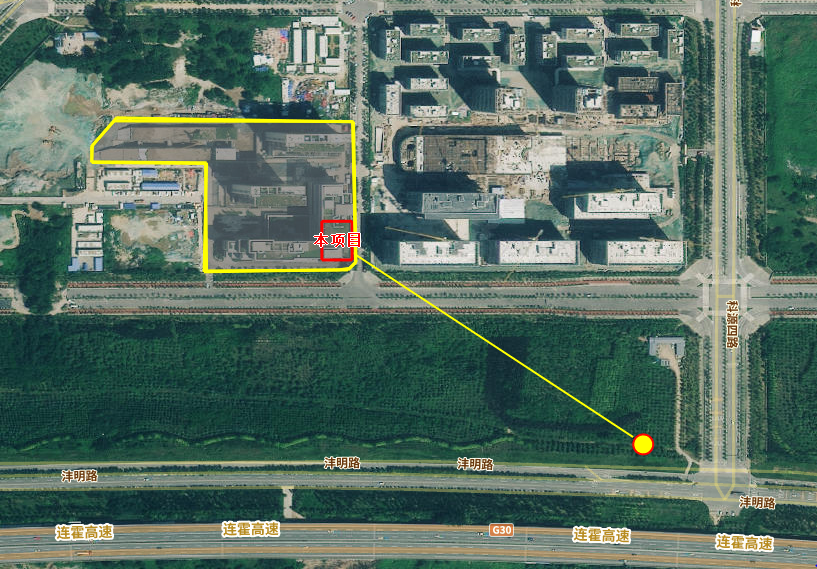 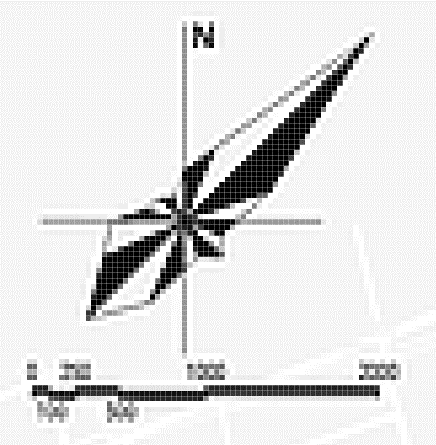 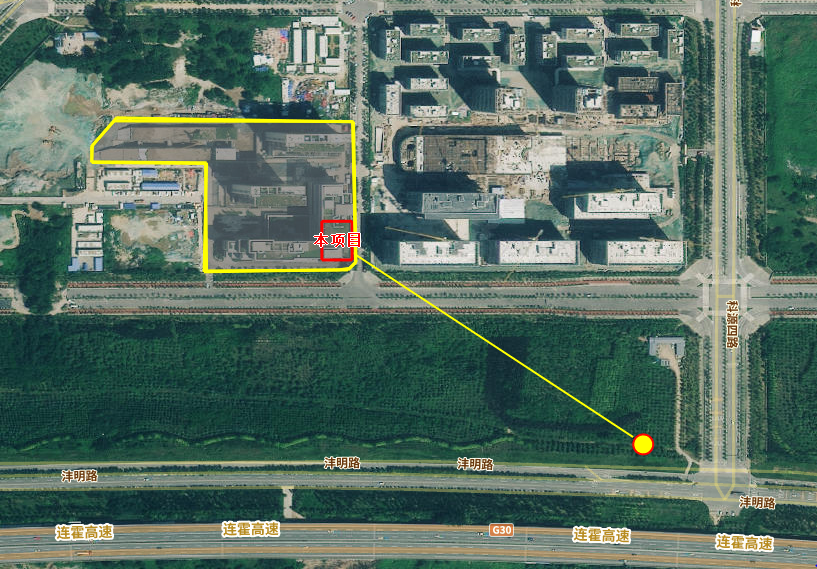 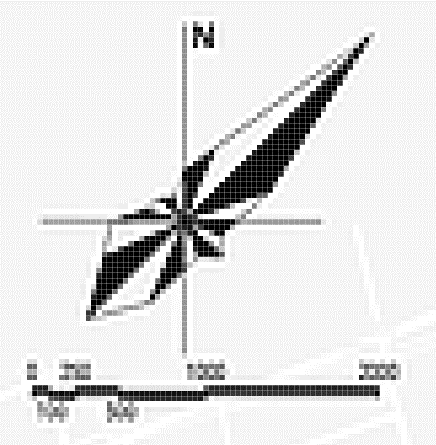 （2）声环境本项目声环境质量现状监测委托陕西速跑环境检测技术研究有限公司进行了噪声现状监测，具体如下：①监测时间和监测布点监测时间：2023年1月7日~8日，共监测两天，昼夜各监测一次。监测布点：在项目边界四周共布设4个噪声监测点位，见图3-2。②监测结果项目监测结果见表3-6。表3-6  声环境质量现状监测结果由表中监测数据可知，项目各边界四周声环境昼间、夜间均达到《声环境质量标准》（GB 3096-2008）2类标准规定。（3）其他环境质量现状情况说明项目位于陕西省西安市西咸新区沣东新城，项目选址不在特殊生态敏感区和重要生态敏感区内，新增建设用地范围内无自然保护区、世界文化和自然遗产地、风景名胜区、森林公园、地质公园、重要湿地、原始天然林、珍稀濒危野生动植物天然集中分布区、重要水生生物的自然产卵场及索饵场、越冬场和洄游通道、天然渔场等生态环境保护目标，不需进行生态现状调查。项目不属于“广播电台、差转台、电视塔台、卫星地球上行站、雷达等电磁辐射类项目”，不需开展电磁辐射现状监测与评价。项目外排废水仅为生活污水，不存在污染土壤、地下水等途径，不需开展土壤、地下水现状调查。环境保护目标项目环境保护目标相对厂址方位、距离及功能区划等内容见表3-7及附图2。表3-7 环境保护目标污染物排放控制标准1.废水排放标准本项目运营期废水执行《污水综合排放标准》（GB8978-1996）表4中的三级标准和《污水排入城镇下水道水质标准》（GB/T31962-2015）A级标准。项目废水污染物排放标准限值要求详见表3-8。表3-8 项目废水排放标准             单位：mg/L2.废气排放标准项目运营期废气污染物主要为非甲烷总烃、氯化氢和硫酸雾等，排放执行《大气污染物综合排放标准》（GB16297-1996）表2二级标准限值，项目废气排气筒高度为45m，氯化氢和硫酸雾等污染物最高允许排放速率采用内插法计算值，非甲烷总烃最高允许排放速率采用外推法计算值；厂区内非甲烷总烃无组织排放监控点同时执行《挥发性有机物无组织排放控制标准》（GB37822-2019）规定的限值。项目各项废气污染物排放具体限值要求详见表3-9。表3-9 项目废气污染物排放标准表3.噪声排放标准项目位于陕西省西安市西咸新区沣东新城王寺西街787号，根据《西咸新区声环境功能区划方案》（陕西咸党政办字〔2022〕12号），项目位于2类声环境功能单元，厂界噪声排放执行《工业企业厂界环境噪声排放标准》（GB12348-2008）2类标准，具体标准限值见表3-10。表3-10 噪声排放标准         单位：Leq[dB(A)]4.固体废物处置执行标准一般固体废物在厂区内暂时贮存参照执行《一般工业固体废物贮存和填埋污染控制标准》（GB 18599-2020）中相关规定。危险废物的收集、贮存参照执行《危险废物贮存污染控制标准》（GB18597-2001）及其修改单的相关规定。总量控制指标根据“十四五”期间国家对总量控制要求及陕西省十四五生态环境保护规划要求，国家对化学需氧量、氨氮、二氧化硫、氮氧化物、挥发性有机物等主要污染物实行排放总量控制计划管理，本项目实验室器皿后段清洗水和碱性喷淋塔废水经污水处理装置处理后，与生活污水、地面清洗水和浓水一同依托园区化粪池进一步处理达标，经市政污水管网排入西安市第六污水处理厂，因此废水总量归入污水处理厂。废气主要为无机废气和有机废气（以VOCs计），因此建议总量控制如下，以供参考：VOCs：有组织排放量0.0211t/a。施工期环境保护措施项目租赁五八农业科技有限公司位于云检科创园1号检验检测楼2单元进行建设，租赁场所已建设、装修完成，本项目施工期建设内容仅为设施安装和部分区域装饰，施工期主要环境影响和保护措施如下。1.施工扬尘防治措施（1）合理安排施工现场和施工时间，室内装修材料应定点堆放，少量施工材料应进行围挡遮盖；设施安装和装饰施工期间应注意关闭靠近周边办公场所或人群一侧门窗，以缩小施工扬尘扩散范围，当出现风速过大或不利天气状况时应停止施工作业。（2）施工期间弃料及其它建筑垃圾应及时清运，运输具有粉尘逸散形的物料、废弃物时，应采用密闭方式输送，不得凌空抛撒。（3）施工场所洒水降尘、定期清扫，防止起尘。2.施工期废水防治措施项目租赁云检科创园内五八农业科技有限公司已建检验检测楼进行建设，施工期间不产生施工废水。3.施工期噪声防治措施（1）合理安排施工时间。避开周围环境对噪声的敏感时间，减少夜间施工量。（2）降低设备声级。尽量选用低噪声施工设备，严格限制或禁止使用高噪声设备，严格操作规程，加强施工设备管理，降低人为噪声影响。（3）采取有效隔音、减振、消声措施，降低噪声级。4.施工期固体废物防治措施施工固体废弃物主要为各种建筑装修材料，进行有计划的分类堆放，由园区环卫部门清运。5.施工期振动防治措施设施安装过程中加用各种衬垫物，减少因撞击而产生的振动；产生振动的作业工具（风钻、电钻、钻孔机、铆钉机等）应安装防振手柄。6.生态环境保护措施项目位于陕西省西安市沣东新城王寺西街云检科创园，新增用地范围内无生态环境保护目标，根据编制技术指南要求无需采取相应生态保护措施。运营期环境影响和保护措施1.废气（1）源强核算过程简述项目运营期废气主要包括：环境和食品检测实验室中样品前处理、检测分析过程产生的酸雾、氯化氢和有机废气；微生物检测实验室PCR扩增过程产生的病菌微生物气溶胶，以及微生物样品前处理、试剂制备过程中产生的有机废气。由于本次实验室搬迁项目前后实验试剂消耗量不变，因此评价类比迁建前工程废气治理设施验收监测数据进行源强核算，现有工程废气污染物产生源强见表4-1。表4-1 迁建前实验室废气产生源强表类比迁建前项目竣工环保验收期间废气污染物排放量核算结果，本项目各项废气污染源产生源强核算内容如下。①硫酸雾项目实验室所使用的硫酸为98%浓硫酸，通常情况下保存在密封容器中，除取样产生的少量挥发外，主要产生环节为实验过程挥发的硫酸雾，项目硫酸使用平均浓度为30%，加热温度一般为140℃左右。由于实验室项目搬迁前、后浓硫酸消耗量及使用条件不变，因此类比迁建前项目实验室废气中硫酸雾排放数据可知，本项目硫酸雾产生量按0.1617t/a计。②氯化氢实验室使用的盐酸一般是浓盐酸，通常保存在密封容器中，仅在使用时配置成为较低浓度的盐酸，项目盐酸一般使用最大浓度为30%，使用温度最高在40℃。由于实验室项目搬迁前、后浓盐酸消耗量及使用条件不变，因此类比迁建前项目实验室废气中氯化氢排放数据可知，本项目氯化氢产生量按0.3481t/a计。③挥发性有机物（VOCs）项目理化实验过程中取样、有机前处理、样品制备、气质、气相、液质、液相等操作工艺涉及使用石油醚、乙腈、甲醇、乙醇、正己烷、三氯甲烷、四氯化碳、丙酮、二氯甲烷、甲醛等有机试剂，会产生挥发性有机废气（VOCs），根据表2-4项目实验化学试剂消耗情况，上述各类挥发性试剂用量相对较少，因此本评价不对各类挥发性有机物进行单独定量分析，有机废气污染物统一以非甲烷总烃（NMHC）计。由于实验室项目搬迁前后有机试剂消耗量及使用条件不变，因此类比迁建前挥发性有机物排放数据可知，本项目挥发性有机物产生量按0.0469t/a计。根据建设单位提供资料，项目实验室样品有机前处理产生的有机废气主要采用通风柜收集，样品制备、试剂配制以及检测分析等过程产生有机废气采用工作台上通风罩和万向抽气罩等定点收集，有机废气共配置5套实验室排风系统，分别收集不同产污环节产生的有机废气，各产污环节有机废气污染物产生量见表4-4。表4-4 有机废气污染物源强计算表④病菌微生物气溶胶项目微生物实验室主要检测食品、水质样品中可能含有的大肠菌群、菌落总数、霉菌、沙门氏菌、金黄色葡萄球菌等常规微生物和致病菌，PCR实验过程中可能产生少量含病原微生物的气溶胶颗粒物。本实验室根据《生物安全实验室建筑技术规范》（GB50346-2011）要求设计，根据规范5.3.1要求，本实验室使用Ⅱ级（Hfsafe-1500LC）型生物安全柜，生物安全柜的排风系统与车间排风系统的连接方式要求为“密闭连接”，PCR实验检测时均在生物安全柜内谨慎进行，柜里的实验平台相对实验室内环境处于负压状态，气流在生物安全柜内得到有效控制，几乎杜绝实验过程中产生的气溶胶从操作窗口外逸，严格控制气溶胶产生。含微生物气溶胶废气经生物安全柜内的高效过滤器，高效过滤器对粒径大于等于0.12um颗粒过滤效率可达99.99%，微生物气溶胶被截留在过滤器上，过滤后废气由管道引至所在楼层排放。由于病原菌微生物的气溶胶颗粒物经生物安全柜自带的高效过滤器处理后排气中的病原微生物基本可被去除，可以保证实验室排出的气体安全无污染。微生物实验室设有独立新风系统，含气溶胶颗粒的室内空气经生物安全柜上过滤器过滤处理后再进入室内循环，或经排气过滤器净化后在楼顶排风机处排放，属间歇式排放，不会对外界环境产生明显影响。此外项目生物安全柜内置辅助紫外消毒装置，可进一步切断病原微生物的传播途径，确保实验室排出的气体对环境不会产生不利影响。综上所述，本项目气溶胶废气产生及排放量较少，病原微生物的气溶胶颗粒物对环境影响较小，因此，本次对气溶胶废气不进行定量分析。（2）废气污染物排放源汇总根据建设单位提供资料，项目实验室样品无机前处理、有机前处理产生的酸雾和有机废气主要采用通风柜收集，样品制备、试剂配制以及检测分析等过程产生的酸雾和有机废气采用工作台上通风罩和万向抽气罩等定点收集，仅少部分废气污染物以无组织形式逸散，废气集气效率达到90%以上。微生物实验产生的微生物气溶胶采用生物安全柜配套过滤器处理后室内空气及排风可得到有效净化。项目实验室配套7套实验室排风系统，其中1套排风系统用于收集6F无机前处理室、7F元素前处理室及检测分析区域产生的酸性无机废气，酸雾收集后采用1套卧式碱性喷淋塔处理；5套排风系统主要收集各层实验室产生的有机废气，有机废气收集后采用5套活性炭吸附装置处理；微生物实验室独立使用1套新风系统。项目所在检验检测楼建筑（8层）高度为40m，实验室废气经处理后引至楼顶6根45m高排气筒排放。根据《大气污染物综合排放标准》（GB16297-1996）附录A：“当排气筒1和排气筒2排放同一种污染物，其距离小于该两个排气筒的高度之和时，应以一个等效排气筒代表该两个排气筒”，因此本项目对排放同种污染物的排气筒应进行等效。实验室废气污染源产排污环节、污染物种类、污染物产生量和浓度见表4-5，废气污染治理设施设置情况见表4-6，废气污染物排放浓度（速率）、污染物排放量见表4-7，排放口基本情况和对应排放标准见表4-8。项目废气污染物排放源信息汇总见本章节附表一。表4-5 废气污染物产生源强核算结果表表4-6 废气污染物排放源信息汇总表（治理设施）表4-7 废气污染物排放源强核算结果表表4-8 废气污染物排放源信息汇总表（排放口信息及标准）（3）非正常排放及防范措施①非正常排放情形及排放源强项目废气污染源主要为实验室样品前处理、检测分析、试剂制备等过程产生的酸雾和挥发性有机物。根据各废气排放源特征，项目废气污染物无组织排放量较少，对环境影响轻微，各类污染物可稳定、达标排放。本项目非正常排放设定情形为实验室废气配套的废气污染治理设施发生故障、运转异常，或治理设施维护不到位导致活性炭吸附和酸雾吸收效果变差使污染物去除效率降低等非正常工况。本评价按最不利情况考虑，同时类比同类项目，确定本项目非正常排放具体情形为废气治理设施处理效率降至10%时发生污染物排放事故。由于项目实验室化学试剂即取即用，室内无组织逸散易于及时发现并停止作业。废气配套治理设施需做好日常监管和定期检查维护，若发生非正常排放可及时停工检修，降低非正常排放对环境造成的不利影响。项目各产污环节在规范实验操作条件下，可针对非正常工况及时做出应对措施，非正常工况持续时间类比同类项目取2h，发生频率较低，本评价按1次/年计。项目非正常工况下废气排放源强核算结果详见下表。表4-9 废气非正常排放源强核算结果②非正常排放防治措施针对上述非正常排放情形，本评价建议建设单位在生产运营期间采取以下控制措施以避免或减少项目废气非正常排放源强。a.规范实验室操作，取样、有机/无机前处理、样品制备、气质、气相、液质、液相等操作进行时需提前开启配套的集气设施及排风系统，污染治理设施开启前及运行期间需定期巡检，检查设施运行情况，定期委托设备厂商更换吸附介质，确保设施处理效率稳定，降低非正常排放发生概率。b.各产污环节工作进行时，若发生废气治理设施故障如风机收集效率降低、活性炭堵塞/喷淋塔吸收饱和、吸附/吸收效果降低等情形，废气会在实验室和园区内逸散，操作人员需及时停止产污作业，检查废气收集及净化设施并及时解决故障，若无法立即排除故障需暂时停止检测工作，委托设备施工单位检修后，在确保设备集气及吸附装置运行正常后再进行生产操作，同步对废气进行收集处理。c.提高员工安全和环保意识，定期针对污染治理设施的规范化操作、检查维护、基础故障排查等内容对员工培训，制定完善合理的污染事故应对措施和应急制度，杜绝非正常工况发生，避免非正常排放出现后且已造成一定程度的不利影响后才采取补救措施。综上，项目在采取上述非正常排放防范措施后，非正常排放发生频率较低，非正常排放下污染物排放量较少，非正常工况可及时得到处理，因此本项目废气非正常排放对周边大气环境影响较小。（4）污染物达标情况及环境影响分析根据各项废气污染物排放源强信息，项目实验室有机废气和酸雾废气经6套排风系统收集后，有机废气采用5套活性炭吸附装置处理，酸雾采用1套卧式碱性喷淋塔处理，尾气通过6根45m高排气筒排放。其中，实验室废气排放口DA001~DA003、DA005~DA006出口处非甲烷总烃排放浓度为0.1511~0.703mg/m3，排放速率为0.01058~0.00422kg/h；等效排气筒出口处非甲烷总烃排放速率为0.01056kg/h。实验室废气排放口DA004硫酸雾排放浓度为4.157mg/m3，排放速率为0.0291kg/h；氯化氢排放浓度为8.951mg/m3，排放速率为0.06266kg/h。各项污染物排放符合《大气污染物综合排放标准》（GB16297-1996）表2二级标准限值（排放口未达到高出周围200m半径范围的建筑5m以上要求，最高允许排放速率按表中限值严格50%执行）。项目PCR实验室运营期间产生的病原微生物的气溶胶颗粒物量较少，难以定量，微生物实验室设置有独立的新风系统，气溶胶颗粒物经生物安全柜自带的高效过滤器处理后排气中的病原微生物基本可被去除，生物安全柜内置辅助紫外消毒装置，可进一步切断病原微生物的传播途径，处理后的洁净空气进入新风系统室内循环或经排气过滤器净化后在楼顶排风机处排放，对实验室内空气环境和周边大气环境影响较小。运营期环境影响和保护措施为进一步了解项目废气排放对周边大气环境的影响，本评价采用《环境影响评价技术导则——大气环境》（HJ2.2-2018）推荐的估算模式AERSCREEN模型计算项目点源及面源大气污染物排放在场址下风向处最大地面空气质量浓度。本项目大气估算模型参数的选取见表4-10，其中评价因子源强为理论计算值，见表4-11和表4-12。表4-10  AERSCREEN模型估算模式参数表表4-11 项目点源参数表表4-12 项目面源参数表按照HJ2.2-2018推荐估算模型分别计算各废气排放源小时最大地面浓度预测结果，其估算模式计算结果详细列入表4-13和表4-14中。表4-13 项目有组织废气排放源估算模型计算结果表表4-14  项目无组织废气排放源估算模型计算结果表根据估算模型计算结果，正常排放工况下非甲烷总烃最大预测贡献浓度0.9547μg/m3，占标率0.0477%；硫酸雾最大预测贡献浓度1.184μg/m3，占标率0.3947%；氯化氢最大预测贡献浓度0.3935μg/m3，占标率0.7871%。各类污染物预测质量浓度均远低于其环境空气质量标准限值，故废气正常排放时对周边大气环境影响不大。根据HJ2.2-2018，项目大气环境影响评价等级为三级，不需进行进一步预测。根据《建设项目环境影响报告表编制技术指南（污染影响类）（试行）》给出的专项评价设置原则，“排放废气含有毒有害污染物……且厂界外500米范围内有环境空气保护目标的建设项目”需设置大气环境影响专项评价，项目排放的废气污染物主要包括非甲烷总烃、硫酸雾、氯化氢等，均不属于《有毒有害大气污染物名录（2018年）》中列出的有毒有害污染物，且项目厂界外500米范围无该指南规定的环境空气保护目标（即自然保护区、风景名胜区、居住区、文化区和农村地区中人群较集中的区域），因此本项目不需设置大气环境影响专项评价，仅根据指南要求结合污染物排放强度及污染治理措施定性分析项目废气排放的环境影响。运营期环境影响和保护措施（5）废气治理措施可行性分析本项目实验室废气主要包括有机废气和酸性无机废气，以及少量微生物实验室产生的病菌微生物气溶胶，实验室内针对无机、有机理化实验区和微生物实验室设置独立的排风系统，各实验区域功能明确，挥发性有机物和酸雾通过不同通风装置或吸风口分别收集至活性炭吸附装置和碱性喷淋塔处理，避免废气污染物特性与治理工艺不适应导致治理效率低下。同时项目微生物实验室设置独立新风系统，有效过滤微生物气溶胶颗粒，避免实验室内空气和排风对环境产生不利影响。①挥发性有机物治理措施根据《实验室挥发性有机物污染防治技术指南》（T/ACEF001-2020）有机试剂年使用量大于1t的实验室单元，应安装废气收集装置，可采用吸附法对VOCS进行净化，吸附法可采用活性炭、活性炭纤维、分子筛等作为吸附介质。实验室有机试剂使用过程中产生的挥发性有机物收集后采用5套活性炭吸附设备处理，有机废气采用通风柜、通风罩和万向抽气罩等集气设施定点收集，各废气治理设置对应设计风机风量见表4-6，集气效率达到90%以上。参照《实验室挥发性有机物污染防治技术指南》（T/ACEF001-2020），有机试剂年使用量大于1t的实验室单元，应安装废气收集装置，可采用吸附法对VOCs进行净化，吸附法可采用活性炭、活性炭纤维、分子筛等作为吸附介质。因此项目采用的活性炭吸附法处理VOCs为推荐可行技术，建设单位理化实验室设置了通风柜、原子吸收罩、万向排气罩以及通风试剂柜等对VOCs进行了集中收集，避免无组织废气散逸。采用活性炭吸附装置对VOCs进行处置，活性炭具有巨大的比表面积以及其精细的多孔表面构造，适用于低浓度、大风量的VOCs处理。吸附法处理VOCS的条件要求废气颗粒物浓度＜1mg/m3、温度＜40℃，本项目废气主要为气态污染物，基本不含颗粒物、废气温度为环境温度，无需经预处理即可满足吸附法处理要求。项目活性炭吸附设备应根据废气排放特征，按照相关工程技术规范设计净化工艺和设备，使废气在吸附装置中有足够的停留时间，选择符合相关产品质量标准的活性炭，并足额充填、及时更换，可确保处理效率保持在设计值50%以上。同时根据废气污染源源强核算结果，有机废气经处理后排放符合《大气污染物综合排放标准》（GB16297-1996）表2二级标准限值。②酸雾废气治理措施实验室废气中硫酸雾和氯化氢等酸性气体收集后采用1套卧式碱性喷淋塔处理，碱性喷淋塔是酸雾废气由风管引入净化塔，经过填料层，废气与碱性吸收液进行气液两相充分接触吸收中和反应，酸雾废气经过净化后，再经除雾板脱水除雾后由风机排入大气。吸收液在塔底经水泵增压后在塔顶喷淋而下，最后回流至塔底循环使用。本项目卧式碱性喷淋塔采用NaOH作为碱液，对浓度较低的酸雾具有良好的处理效率，对硫酸雾、盐酸等酸雾气体的理论去除效率可达90%，类比同类实验室项目，碱性喷淋塔处理效率保守取60%，根据废气污染源源强核算结果，氯化氢、硫酸雾排放浓度及排放速率最大占标率仅9.23%，废气达标排放且排放强度低，排放浓度及排放速率均满足《大气污染物综合排放标准》（GB16297-1996）标准。③微生物实验室废气治理措施本项目PCR实验室运营期间产生的病原微生物的气溶胶颗粒物经生物安全柜自带的高效过滤器处理，室内空气通过打开的前窗操作口进入到样品室中。它通过负压引流风道，进入到安全柜顶部的气室。它与样品室中经高效过滤循环的空气进行混合，形成混合气体，再由供气过滤器和排气过滤器进行一定程度的过滤。过滤后的空气作为洁净气体供应到设备的样品室中，同时以洁净空气排到室内环境中或通过排气转换装置进入外部排放系统。同时根据建设提供资料，本项目微生物实验室设置独立的新风系统，新风系统设置了高效过滤机组，该机组符合生物安全及环保规范的HEPA高效过滤单元，过滤孔径0.3um，设置紫外灭菌装置实验室废气经新风系统过滤后排出室外。微生物实验室内空气及排风经上述措施处理后基本可全部过滤掉微生物气溶胶颗粒物，对实验室生物安全和周边大气环境影响轻微，措施可行。综上，项目各项废气可得到有效收集，废气污染物可达标排放，治理措施可行。④挥发性有机物无组织排放控制措施要求本项目无组织挥发性有机废气控制措施执行《挥发性有机物无组织排放控制标准》(GB37822-2019)，评价根据《挥发性有机物（VOCs）污染防治技术政策》对项目挥发性有机物各无组织产、排节点提出控制措施建议：有机溶剂使用过程，在满足生产情况下，使容器口尽量小的暴露于环境中，尽量减少易挥发物质向环境中的无组织挥发；原料使用结束后立即封盖，保持容器密闭，避免容器内有机物的无组织挥发；原料使用完毕，待处理的原料容器在暂存过程中，必须做好封盖处理，保持容器内密闭，切断容器内剩余的少量易挥发物料以无组织形式进入大气途径，避免造成二次污染。同时企业需加强管理，如设备定期检修、维护，建立巡视制度等。加强操作人员的岗位操作技能培训，提高操作人员的操作技能，加强废气的收集处理措施管理与维护，避免因人为操作失误引起的废气无组织逸散。⑤排放口设置合理性分析项目6根废气排放口均位于租赁建筑顶层，建筑顶层高度为40m，废气由实验室排风系统收集后由管道延伸至楼顶，排放口高度为45m。根据《大气污染物综合排放标准》（GB16297-1996）要求，排气筒高度除需遵守表列排放速率标准值外，还应高出周围200m半径范围的建筑5m以上，不能达到该要求的排气筒，应按其高度对应的表列排放速率标准值严格50％执行。由于本项目东侧约43m西部生命科学园有高层建筑，主要功能规划为商务办公。项目排放口高度不能满足“高出周围200m半径范围的建筑5m以上”要求，故按其高度对应的表列排放速率标准值严格50％执行。经污染源去核算项目废气污染物排放可满足《大气污染物综合排放标准》（GB16297-1996）按其高度对应的表列排放速率标准值严格50％的标准限值，因此排气筒布设合理。（6）废气污染物监测要求项目废气监测点位、监测因子、监测频次等要求见表4-15。表4-15 废气监测计划一览表2.废水（1）废水产排污情况项目实验试剂配制产生的实验废液、实验室器皿前段清洗产生的清洗废液等均作为危险废物，分类收集后交由有资质单位进行处理。项目外排废水包括低浓度实验室器皿后段清洗废水、碱性喷淋塔废水、纯水制备产生的浓水、实验室地面清洁废水和生活污水，其中实验室器皿后段清洗废水和碱性喷淋塔废水经污水处理装置处理后，与纯水制备浓水、地面清洁废水和生活污水一同排入园区化粪池处理，最终通过市政污水管网排入西安市第六污水处理厂。根据项目水平衡分析，实验室器皿后段清洗废水和碱性喷淋塔废水排放量合计897m3/a（3.588m3/d），浓水排放量为36m3/a（0.144m3/d），实验室地面清洁废水排放量352.8m3/a（1.411m3/d），生活污水产生量为160m3/a（0.64m3/d），废水合计排放量为1445.8m3/a（5.783m3/d）。类比迁建前项目废水治理设施竣工环保验收监测数据，实验室器皿后段清洗废水主要污染物为COD、BOD5、氨氮、SS、总氮、总磷、六价铬、石油类、锌、总铬、砷、汞等，同时不同实验区的清洗废水含有少量的酸液或碱液，水质呈酸性或碱性；类比同类实验室项目，碱性喷淋塔更换废水水质较为混浊，含有一定悬浮微粒及其他杂质，主要污染物为COD、SS等。生活污水主要污染物为COD、BOD5、氨氮、SS、总氮、总磷等。根据迁建前项目废水治理设施竣工环保验收监测数据及同类项目废水排放情况类比，项目废水污染物种类、污染物产生量和浓度，以及在采取相应污染治理设施后污染物排放量和浓度如表4-16所示，项目废水排放口基本情况和对应排放标准要求、排放方式、排放去向、排放规律等见表4-17。表4-16 项目废水产排情况及治理设施一览表表4-17 项目废水排放口基本信息表（2）废水污染治理措施可行性分析项目拟在5层环境检测室建设1间污水处理间，建设面积为23m2，设置1套污水处理装置，配套水泵、过滤器、调节池、三相催化氧化器、絮凝沉淀池、缺氧/好氧反应器、活性污泥池、污泥压缩机、后段粗过滤器、精过滤器和光氧催化池等处理设备和构筑物，用于处理实验室器皿后段清洗废水和碱性喷淋塔废水，各层实验室废水在实验区进行酸碱中和预处理后，通过重力自流或水泵进入污水处理装置处理，需处理废水量为3.588m3/d，污水处理装置设计处理能力为5m3/d，可满足实验室器皿后段清洗废水和碱性喷淋塔废水处理能力需求。项目进入污水处理装置处理的实验室器皿后段清洗废水和碱性喷淋塔废水主要污染物为COD、BOD5、氨氮、SS、总氮、总磷、六价铬、石油类、锌、总铬、砷、汞等，污水治理工艺为“过滤器+pH调节池+三相催化氧化+絮凝沉淀池+A/O工艺+MBR池+过滤+光氧催化池”组合工艺，各类污染物设计去除效率见表4-16，具体污水处理工艺流程见图4-1。图4-1 项目污水处理工艺流程图污水处理装置工艺流程及各构筑物工艺原理如下：①实验区预处理：项目环境、食品及微生物检测实验室根据各实验区废水特征，对含酸、碱、微生物废水在排入污水处理装置前预先进行pH调节和消毒杀菌。②叠式过滤器：简化预处理过程，用于过滤水中的悬浮物、颗粒物等杂物，叠片式过滤器根据用户的水量和水质分析，调整过滤时间和污染时间，可自动自洁过滤。③pH调节池：对水量和水质的调节，调节污水pH值、水温。④三相催化氧化：废水中难降解污染物经双催化反应器断链开环后又进入双氧化反应器，进行催化氧化反应、催化缩合反应，把大部分有机物分解为二氧化碳、水或简单的小分子物质。污水进入三相催化氧化设备后，向待处理污水中添加臭氧，臭氧溶气形成含有大量臭氧微气泡的溶气污水，溶气污水与载有TiO2等催化成分的活性炭固体催化剂接触反应，在紫外光照条件下，待处理污水与固体催化剂接触并带动其在附着微气泡浮力和中心筒进水液流共同作用下以流化态形式呈向上运动发生反应，臭氧被有机污染物消耗，固体催化剂沉降，难生化有机物被有效去除。三相催化氧化在分解难降解有机物的同时，可将水中的氨、硫化氢等异味物质经液体吸收或臭氧氧化分解成N2、H2O等无害物质。同时在臭氧和紫外照射条件下对微生物实验室内器皿清洗废水中的病菌微生物具有消杀作用。⑤絮凝沉淀池：在水中投加混凝剂后，污水中悬浮物的胶体及分散颗粒在分子力的相互作用下生成絮状体且在沉降过程中它们互相碰撞凝聚，其尺寸和质量不断变大，沉速不断增加。⑥A/O池：即缺氧/好氧（Anoxic/Oxic）工艺，在好氧段，好氧微生物氧化分解污水中的BOD5，同时进行硝化或吸收磷。在缺氧段，有机氮和氨氮在好氧段转化为硝化氮并回流到缺氧段，其中的反硝化细菌利用氧化态氮和污水中的有机碳进行反硝化反应，使化合态氮变为分子态氮，获得同时去碳和脱氮的效果。⑦MBR池：利用MBR中空纤维膜实现泥水分离，并且膜截留了反应池中的微生物，使池中的活性污泥浓度大大增加，污染物得到了最大限度的降解。MBR池运行时密闭盖封，定期投加除臭剂以减轻异味。⑧粗过滤、精过滤单元：废水分别通过粗过滤器和精过滤器石英砂过滤层和挡砂网进行物理过滤，过滤水中细小杂质。⑨光氧催化氧化：用微波对废水中的有机污染物进行微波降解，同时激发无极紫外光源产生紫外光。在微波与紫外光的双重作用下，对有机污染物进行光催化氧化反应。在光催化氧化反应过程中鼓入空气。在微波作用下，紫外光与鼓入的空气作用产生臭氧，利用臭氧对有机污染物继续氧化。利用氧化后的剩余空气产生的气浮作用，去除由絮凝剂集结的被降解或可生化性的有机物，排放净化后废水。进入光氧催化氧化器的废水中若仍含有恶臭物质，高能UV紫外线光束及臭氧对恶臭气体会进行协同分解氧化反应，可以使恶臭气体物质降解转化成低分子化合物、水和二氧化碳，再通过排风管道排出室外。该工艺对硫化氢、甲硫氢、甲硫醇、甲硫醚、二甲二硫、二硫化碳、苯乙烯和VOC类的分解处理有显著效果，可进一步消除废水处理过程恶臭物质的影响。本项目污水处理装置设置调节池可缓冲实验室废水水质、水量波动较大的情况，pH值调节采用硫酸、氢氧化钠。由于实验废水含各类化学药剂，大多为生物毒性或生物难降解有机污染物，因此采用三相催化氧化和光氧催化氧化工艺，结合缺氧/好氧工艺，处理的有机污染物范围广，如含有偶氮、碳双键、硝基、卤代基结构的难除降解有机物质，能有效去除废水毒性，显著提高生化处理能力，可高效去除COD、降低色度。装置通过主机控制可以自动调整废水的pH值，截留废水中的重金属离子变成电极，并能电解废水中大分子有机物，达到处理实验室废水的目的。絮凝沉淀池使用PAC和PAM进行混凝沉淀，进一步去除废水中残留的无机物、重金属等。光氧催化氧化同时可以杀灭水中细菌，通过紫外光的作用，对水中有机物、无机物质进行催化反应，分解一部分有机物、无机物，进一步降低废水的COD。末端过滤工艺主要起安保作用，去除水中色度、残留重金属等。类比现有工程及园区内已建检测实验室项目（如必维集团生命科学服务平台），常规检验检测实验室废水处理过程中恶臭气体影响较小，项目配置的三相催化氧化和光氧催化氧化工艺污水处理设备同时对污水中恶臭物质有分解消除效果，可进一步减轻恶臭影响。实验室器皿后段清洗废水和碱性喷淋塔废水经污水处理装置处理后，与纯水制备浓水、地面清洁废水和生活污水一同排入园区化粪池处理，通过市政污水管网排入西安市第六污水处理厂。根据废水污染物排放源强核算结果，综合废水排放可达到《污水综合排放标准》（GB8978-1996）表4中的三级标准和《污水排入城镇下水道水质标准》（GB/T31962-2015）A级标准，项目污水处理装置设计符合《化学实验室废水处理装置技术规范》（GB/T40378-2021）技术工艺要求。经上述分析，本项目废水处理措施合理可行。（3）环境影响分析项目综合废水经园区化粪池处理后，达到《污水综合排放标准》（GB8978-1996）三级标准以及《污水排入城镇下水道水质标准》（GB/T 31962-2015）A级标准要求，最终通过市政污水管网排入西安市第六污水处理厂处理进一步处理。西安市第六污水处理厂于2016年建设，位于西安市北郊绕城高速公路及规划的开发大道以北，太平河以南，采用较为先进的污水处理工艺A2/O，其一期设计规模为10万m3/d，二期工程剩余5×104m3/d已建成并完成调试，于2018年4月完成竣工环保验收并全部正式投入使用。排放污水处理后达到《城镇污水处理厂污染物排放标准》（GB18918-2002）中的一级A标准后排入太平河。西安市第六污水处理厂服务范围具体包括：主要收集和处理西安市主城区西北端沿皂河流域（包括三桥工业区）、六村堡组团及纪阳组团范围内的生产废水和生活污水，服务面积约3388公顷，其服务范围目前绝大部分位于沣东新城。本项目位于沣东新城，在污水处理厂的收水范围之内，现阶段污水管网已覆盖到位，项目废水产生量为6.871m3/d，占污水处理厂容量的0.0046%，根据污染源源强分析，项目排放水质可达到《污水综合排放标准》（GB 8978-1996）表4三级标准和《污水排入城镇下水道水质标准》（GB/T31962-2015）A等级标准，排入西安市第六污水处理厂后对污水处理厂水质、水量不会造成冲击。综上所述，本项目依托西安市第六污水处理厂可行，对周围环境影响较小。综上所述，项目废水间接排放后不会对附近的地表水环境造成严重污染影响。（4）废水污染物监测要求项目废水污染物监测要求如表4-18所示。表4-18 废水污染物监测要求3.噪声（1）噪声源情况项目噪声主要由室内加排风系统、废气治理设施风机、空调机组、污水处理设施水泵等产生，其余实验器材为精密仪器不产生噪声。项目噪声源源强、降噪措施、排放强度、持续时间等情况详见表4-19。表4-19 主要设备噪声源强及控制措施（2）达标情况分析项目位于云检科创园已建检验检测楼内，根据现场勘查及园区发展计划，园区主要面向国内外综合检测服务以及专项检测服务龙头企业重点项目，项目西北侧科研楼现为空置建筑，主要为园区检测研究企业办公楼，不属于《声环境质量标准》（GB3096-2008）规定的科研单位，因此边界外50m范围内无声环境保护目标，本项目仅评价运营期间厂界噪声贡献值达标情况。为评价本项目厂界噪声达标情况，本评价将项目噪声源作点声源处理，考虑实验室内噪声向车间外传播过程中，近似地认为在半自由场中扩散，并根据《环境影响评价技术导则 声环境》（HJ2.4-2021）推荐的方法进行预测，噪声预测模式如下：①建设项目声源在预测点产生的等效声级贡献值（Leqg）计算公式：式中：Leqg —声源在预测点的等效声级贡献值，dB(A)；LAi—i声源在预测点产生的A声级，dB(A)；T —预测计算的时间段，s；ti—i声源在T时间段内的运行时间，s。②预测点的预测等效声级（Leq）计算公式：式中：Leqg —声源在预测点的等效声级贡献值，dB(A)；Leqb—预测点的背景值，dB(A)。③只考虑几何发散衰减时，点声源在预测点产生的A声级计算公式：式中：LA(r) —距离声源r米处的A声级值，dB(A)；LA(r0)—距离声源r0米处的A声级值，dB(A)；r—衰减距离，m；r0—距声源的初始距离，取1米。项目夜间不运营，在采取降噪措施后，运营期间设备噪声对厂界昼间噪声的贡献值见表4-20。表4-20 项目厂界噪声预测结果一览表      Leq[dB(A)]根据预测结果，项目运行后厂界昼间贡献值约48.2～52.6dB（A）之间，能够达到《工业企业厂界环境噪声排放标准》（GB12348-2008）中2类标准（昼间≤60dB(A)）要求，因此，项目通过对风机高噪声设备采取消声、隔声、减振降噪等措施，厂界噪声可以达标排放，对项目周围声环境影响可接受。（3）噪声环境监测要求项目噪声环境监测要求具体内容如表4-21所示。表4-21 噪声环境监测要求4.固体废物项目固体废物主要分为一般工业固废、危险废物和生活垃圾，具体产生及处置情况如下。（1）一般固废①剩余样品项目检测工作完成后剩余的不含有毒、有害物质的食品和土壤样品等样品作为一般固废分类收集，剩余样品性质与生活垃圾相近，可作为生活垃圾处置，根据建设单位提供资料，实验检测剩余的样品量约为2.0t/a。②废滤芯项目超纯水制备装置定期更换反渗透过滤组件会产生废滤芯，产生量约为0.02t/a，属一般工业固废，由纯水设备厂家回收。③废离子交换树脂项目超纯水机采用自来水制备纯水，需定期更换离子交换树脂填料，废离子交换树脂产生量为0.15t/a，属一般固废，由纯水设备厂家回收。 ④高效过滤器过滤介质微生物实验室生物安全柜配套的高效过滤器过滤介质每年需更换一次，产生量约为0.02t/a，过滤介质由厂家回收处理。⑤废培养基项目常规微生物检验实验年检量约为2000样·次，单个样品产生废培养基约30g，则项目废培养基的产生量为0.06t/a，采用灭菌锅进行高温蒸汽灭菌后和生活垃圾一起收集处置。（2）危险废物①废残留样品项目部分样品在实验检测过程中沾染腐蚀性、染毒性、反应性试剂或物质，对照《国家危险废物名录》（2021年版），废残留样品属名录列出的“HW49 其他废物”，危废代码为900-047-49，根据建设单位提供资料，检测后废残留样品产生量约为0.5t/a。②实验废液项目实验试剂检测完成后产生实验废液，根据建设单位提供资料，实验废液产生量10t/a（0.04t/d）。对照《国家危险废物名录》（2021年版），实验废液属名录列出的“HW49 其他废物”，危废代码为900-047-49，使用专用容器收集后转移至危险废物暂存间合理暂存，定期委托具有相关资质的单位进行处置。③清洗废液项目涉及含重金属离子实验、使用化学溶剂的实验完成后，实验器皿清洗过程中产生的清洗废液，一般器皿前段清洗水中污染物浓度较高，主要含有酸、碱、有机溶剂、洗涤剂、表面活性剂、各类重金属离子以及细菌微生物等，因此作为废液用专用容器收集。根据建设单位提供资料，清洗废液产生量为5.0t/a（0.02t/d）。对照《国家危险废物名录》（2021年版），清洗废液属名录列出的“HW49 其他废物”，危废代码为900-047-49，使用专用容器收集后暂存于危废暂存间，定期交有资质单位处置。④废试剂瓶根据建设单位提供资料，项目运行过程中废试剂瓶产生量约0.05t/a，需按照危险废物管理的规定进行处置，设专用容器收集后交由具有相关资质的单位进行处置。⑤过期试剂根据建设单位提供资料，项目运行过程中过期试剂产生量约0.05t/a，需按照危险废物管理的规定进行处置，设专用容器收集后交由具有相关资质的单位进行处置。⑥废活性炭本项目实验室产生的有机废气采用活性炭吸附装置处理，根据建设单位提供资料，单台活性炭吸附装置吸附介质设计填充量为0.5m3，采用的蜂窝活性炭密度约0.35g/cm3，单台吸附装置活性炭填充量为0.175t/a，处理设施需定期更换活性炭保证吸附效果，平均更换周期为3个月，项目共设置5台活性炭吸附装置，活性炭更换量按0.175t/台▪次。根据物料平衡，经活性炭装置吸附的挥发性有机物约0.0211t/a，参考《活性炭吸附手册》（李克燮、万邦廷著），活性炭对挥发性有机物平均吸附容量取0.3kg/kg活性炭（即每kg活性炭可吸附0.3kg废气），项目挥发性有机物可完全得到吸附处理。结合上述内容核算得项目活性炭吸附装置更换的废活性炭（含废气污染物）量为3.52t/a。根据《国家危险废物名录》（2021年版），废活性炭属危险废物，废物类别为“HW49其他废物”，废物代码为900-039-49〔烟气、VOCs治理过程（不包括餐饮行业油烟治理过程）产生的废活性炭，化学原料和化学制品脱色（不包括有机合成食品添加剂脱色）、除杂、净化过程产生的废活性炭〕。废活性炭收集后在厂区内应妥善收集贮存，与其他危废分开暂存于危险废物贮存场所，并委托有资质单位合理处置。⑥污泥项目污水处理装置采用絮凝沉淀、过滤和MBR活性污泥等组合污水治理工艺，废水处理过程会产生少量污泥，根据迁建前项目废水治理设施验收监测数据，考虑项目废水中含有酸、碱、有机溶剂、重金属离子、微生物等有毒有害、感染性物质，属《国家危险废物名录》（2021年版）中“HW49其他废物”，废物代码为772-006-49，根据建设单位提供，污泥产生量约为0.2t/a，设专用容器收集后交由具有相关资质的单位进行处置。表4-22 危险废物汇总表（3）生活垃圾本项目劳动定员80人，日产生垃圾量按0.5kg/人计，则员工生活垃圾产生量约为10t/a（40kg/d）。生活垃圾分类收集后，清运至环卫部门指定地点。项目固体废物产生、利用或处置情况汇总见本章节附表三。（4）固体废物环境管理要求①一般固体废物环境管理要求项目一般固体废物应落实贮存及处置措施，严格按照相关规范要求建设1座一般工业固废贮存场所，贮存场所地面应符合基础防渗条件，同时应建立档案管理制度，如实记录产生工业固体废物的种类、数量、流向、贮存、利用、处置等信息，及时出售给其他厂家综合利用，确保一般固体废物得到妥善处置。②危险废物贮存及环境管理要求I.危险废物贮存设施要求建设单位拟在租赁场地7层建设1处危险废物暂存间，建筑面积为13m2，应根据《危险废物贮存污染控制标准》（GB18597-2001）及其修改单的要求，建设符合危险废物贮存场所建设条件要求的危废暂存仓库，贮存场所需满足防风、防雨、防晒、防渗漏等条件，地面与裙脚要用坚固、防渗的材料建造，建筑材料必须与危险废物相容，仓库地面应设防腐垫，桶装废酸、废有机液体需设置围堰，围堰体积不低于单个桶装液体容积。地面采取基础防渗，防渗性能应相当于至少1米厚粘土层（渗透系数≤10-7cm/s），或2mm厚高密度聚乙烯、至少2mm厚的其它人工材料（渗透系数≤10-10cm/s）。危险废物暂存场所设置堵截泄漏的裙脚，暂存间危险废物置于防泄漏托盘内，地面表面无裂隙，避免泄漏对地下水产生污染影响。公司应设置专门危险固废管理人员，主要负责危险固废的收集、贮存及处置，按月统计公司产生的危险废物种类、产生量、暂存时间、交由处置时间等，并按月向当地环保部门报告。管理人对装有危废的容器进行定期检查，容器泄漏损坏时必须立即处理，并将危废装入完好容器内。危险废物暂存场所应根据危险废物种类及危险性质分别设置贮存区域，并设置分区标识，各类危险废物采用与其物性相适应的包装物，所有包装桶必须贴上危险废物标签，危险废物标签上文字字体为黑体、底色为醒目的颜色，稳妥贴附在包装袋（桶）适当位置，使其清晰易读。危险废物标签要提供下列说明：“危险废物”字样、危险废物产生单位名称、联系人、联系电话、主要化学成分或商品名称、危险类别、安全措施等。II.危险废物处置及管理要求建设单位应根据《危险废物产生单位管理计划制定指南》（原环境保护部公告2016年第7号）制定危废管理计划。管理计划应以书面形式制定并装订成册，封面和正文的排版使用既定格式（封面可增加企业标志）。按照填表说明填写《危险废物管理计划》，并附《危险废物管理计划备案登记表》。具体管理要求如下：a.产废单位根据自身产品生产和危险废物产生情况，在借鉴同行业发展水平和经验的基础上，提出减少危险废物产生量和危害性的计划，明确改进原料、工艺、技术、管理等方面的具体措施。b.产废单位应明确危险废物贮存设施现状，包括设施名称、数量、类型、面积及贮存能力，掌握贮存危险废物的类别、名称、数量及贮存原因，提出危险废物贮存过程的污染防治和事故预防措施等内容。c.项目产生的危险废物运输应遵守危险货物运输管理的相关规定，按照危险废物特性分类运输。自行运输危险废物的应描述拟采用运输工具状况，包括工具种类、载重量、使用年限、危险货物运输资质、污染防治和事故预防措施等。d.委托外单位运输危险废物的，应描述委托运输具体状况，包括委托运输单位、危险货物运输资质等。与有危险废物处置资质的单位签订危险废物处置协议，定期采用专用车辆和容器集中处置。危险废物的转移和运输应按《危险废物转移联单管理办法》的规定报批危险废物转移计划，填写好转运联单，并必须交由有资质单位承运。做好每次外运处置废弃物的运输登记，认真填写危险废物转移联单，并加盖公司公章，经运输单位核实验收签字后，将联单第一联副联自留存档，将联单第二联交移除地环境保护行政主管部门，第三联及其余各联交付运输单位，随危险废物转移运行。第四联交接受单位，第五联交接受地环保局。e.产废单位需要将危险废物转移出厂区的，应制定转移计划，其内容包括：危险废物数量、种类；拟接收危险废物的经营单位等。危险废物处置单位的运输人员必须掌握危险化学品运输的安全知识，了解所运载的危险化学品的性质、危害特性、包装容器的使用特性和发送意外时的应急措施。运输车辆必须具有车辆危险货物运输许可证。驾驶人员必须由取得驾驶执照的熟练人员担任。在运输危险废弃物时必须配备押运人员，并随时处于押运人员的监管之下，不得超装超载，严格按照所在城市规定的行车时间和行车路线行驶，不得进入危险化学品运输车辆禁止通行的区域。危险废物在运输途中若发生被盗、丢失、流散、泄漏等情况时，公司及押运人员必须立即向当地公安部门报告，并采取一切可能的警示措施。f.产废单位要结合自身的实际情况，与生产记录相衔接，建立危险废物台账，如实记载产生危险废物的种类、数量、流向、贮存、利用处置等信息，台账保存记录不少于10年。鼓励产废单位采用信息化手段建立危险废物台账。产废单位应在台账工作的基础上如实向所在地县级以上人民政府环境保护主管部门申报危险废物的种类、产生量、流向、贮存、处置等有关资料。5.地下水、土壤环境影响分析及防控措施项目实验室废水间接排放，不会进入周边水环境和土壤环境不存在污染地下水和土壤的途径，且实验室位于5~8层，室内地面已采取水泥硬化处理，防渗措施已基本到位。根据项目生产设施、单元的特点和所处区域及部位，对于原料仓库、固体废物贮存场所、污水处理间等区域，根据不同防渗要求采取分区防渗措施后，不会对地下水、土壤产生不利影响。6.生态本项目位于陕西省西安市西咸新区沣东新城王寺西街787号云检科创园，用地范围内不存在生态环境保护目标，不需再采取相关生态环境保护措施。7.环境风险通过查阅相关危险物质鉴别资料，本项目属于或含有毒有害或易燃易爆危险物质主要为无机/有机化学试剂，危险物质泄漏及泄漏物质发生火灾事故伴生/次生污染物排放对周边地下水、土壤及大气环境会造成不利影响。项目涉及的危险物质最大存储量均未超过其临界量（见下文Q值计算结果），因此根据《建设项目环境影响报告表编制技术指南（污染影响类）》专项评价设置原则，本项目不需进行环境风险专项评价，仅对本项目环境风险影响进行简单分析，根据项目存在的潜在危险、有害因素，提出合理可行的防范、应急与减缓措施，以使建设项目事故率、损失和环境影响达到可接受水平。（1）危险物质及风险源调查情况查阅《建设项目风险评价技术导则》（HJ169-2018）、《危险化学品重大危险源辨识》（GB182128-2018）、《危险化学品目录》（2015年）、各类物质安全技术说明书等资料可知，本项目涉及的有毒有害和易燃易爆等危险物质及风险源分布情况如下表所示。表4-23 风险源调查表（2）风险潜势初判①危险物质数量与临界量比值Q本评价根据HJ169-2018附录C推荐方法，计算危险物质数量与临界量比值Q。当项目存在多种在多种危险物质时，按如下公式计算Q。式中：q1，q2，…，qn——每种危险物质的最大存在总量，t；Q1，Q2，…，Qn——每种危险物质的临界量，t；本项目涉及环境风险物质存在量与及临界值量见表4-24。表4-24  环境风险物质与临界量比值Q②风险潜势判定结果根据《建设项目风险评价技术导则》（HJ169-2018）附录C要求：当Q＜1时，该项目环境风险潜势为Ⅰ。当Q≥1时，将Q值划分为：（1）1≤Q＜10；（2）10≤Q＜100；（3）Q≥100。本项目危险物质数量与临界量的比值Q=0.0666＜1，因此判定项目环境风险潜势为I，环境风险影响较小，可开展简单分析。（3）环境风险识别及影响途径分析根据《建设项目环境风险评价技术导则》（HJ169-2018）中7.1条的规定，风险识别包括物质危险性识别、生产系统危险性识别及危险物质向环境转移的途径识别。项目物质危险性风险识别结果如表4-25所示，环境风险识别结果汇总如表4-26所示。表4-25 物质危险性风险识别结果一览表表4-26 项目环境风险识别结果一览表（4）环境风险分析①储运过程风险分析本项目设有试剂耗材仓库、常温库、冷冻库和冷藏库等作为样品和化学试剂储运工程。公司所有化学原料采用陆路汽车运输，按危险化学品管理规定贮运。当运输过程发生事故，危险化学品泄漏时，将对泄漏区附近的土壤、水体造成一定的影响，由于各种意外原因产生槽车翻车事故，危险物质有可能散落、抛出至大气或陆域，甚至进入水体和土壤，造成环境灾害、人员伤亡等事故。②废气排放风险分析废气处理设施正常运营过程，对周围环境影响较小，若废气处理系统发生故障或者停止运行，将导致废气直接排放，对周围大气环境产生影响。③危险物质泄漏风险分析正常工况下，项目物料贮存、使用过程不会发生泄漏。但是企业内如果出现设备故障、人员操作失误等突发事故，将引发物料泄漏，影响周边环境。项目实验室内危险物质最大在线量较小，危险物质数量与临界量的比值Q仅为0.0666，物质泄漏时对周围环境影响均较小。④火灾伴生/次生污染物排放后果分析通过调查检测实验室项目，由于实验室涉及化学试剂使用，根据各类危险物质特性及其分布情况，火灾事故引发的伴生/次生污染物排放发生概率较小。但一旦发生实验过程中操作不当，会引发室内火灾事故，伴生/次生污染物排放。根据物质理化性质，燃烧分解产物主要为一氧化碳、二氧化碳、氧化氮等，污染物排放将对周边居民及大气环境造成一定影响。同时火灾处理过程中将产生消防废水，消防废水中有毒有害物质较少，但若消防废水直接外排或泄漏，将影响周边水体，但只要公司及时采取措施，及时拦截消防废水，则对外环境影响较小。（5）风险防范措施①物料储存、使用过程中风险防范措施a.加强试剂室储存管理。所有化学药品的容器都要贴上清晰永久标签，以标明内容及其潜在危险；所有化学药品都应具备物品安全数据清单，熟悉所使用的化学药品的特性和潜在危害；对于在储存过程中不稳定或易形成过氧化物的化学药品需加注特别标记；化学药品应储存在合适的高度，通风橱内不得储存化学药品；装有腐蚀性液体容器的储存位置应当尽可能低，并加垫收集盘，以防倾洒引起安全事故；将不稳定的化学品分开储存，标签上标明购买日期。将有可能发生化学反应的试剂分开储存，以防相互作用产生有毒烟雾、火灾，甚至爆炸；挥发性和毒性物品需要特殊储存条件，未经允许不得在实验室储存剧毒药品；在实验室内不得储存大量易燃溶剂，按需取用。未使用的整瓶试剂须放置在远离光照、热源的地方；试剂室内配备防火器材及物资。仓库储存场地设置明显标志及警示标志。b.试剂保存要求。密封：多数试剂都要密封存放，主要为易挥发的试剂、易与水蒸气、二氧化碳作用的试剂、易被氧化的试剂（或还原性试剂）等；避光：见光或受热易分解的试剂，要避免光照，置阴凉处，如硝酸，一般应盛放在棕色试剂瓶中；防蚀：对有腐蚀作用的试剂，要注意防蚀，如氢氟酸不能放在玻璃瓶中；强氧化剂、有机溶剂不可用带橡胶塞的试剂瓶存放；碱液不能用带玻璃塞的试剂瓶存放；抑制：对于易水解、易被氧化的试剂，要加一些物质抑制其水解或被氧化。如氯化铁溶液中常滴入少量盐酸；硫酸亚铁溶液中常加入少量铁屑；隔离：如易燃有机物要远离火源；强氧化剂（过氧化物或有强氧化性的含氧酸及其盐）要与易被氧化的物质（炭粉、硫化物等）隔开存放；通风：多数试剂的存放，要遵循这一原则。特别是易燃有机物、强氧化剂等；低温：对于室温下易发生反应的试剂，要采取措施低温保存，如苯乙烯和丙烯酸甲酯等不饱和烃及衍生物在室温时易发生聚合，过氧化氢易发生分解，因此要在 10℃以下的环境保存。c.加强对各类火种、火源和散发火花危险的机械设备、作业活动，以及易燃、易燃物品的控制和管理。d.实行安全检查制度，各类安全设施、消防器材，进行各种日常的、定期的、专业的防火安全检查，并将发现的问题定人、限期落实整改。e.制定各种操作规范，加强监督管理，严格看管检查制度，避免事故发生。落实责任制，实验室、原料仓库应分设专人看管，确保消防隐患时刻监控，不可利用废物及时清理。实验室要设有良好的通风设施，仓库内保持阴凉干燥，防止原料高热自燃，在不影响生产的情况下，室内要保持较高的相对湿度。②实验管理中的风险防范措施a.实验室建设要求：本项目实验室严格按照《生物安全实验室建筑技术规范》进行施工，试验区采取防昆虫防鼠措施和动物防逃措施。b.空调、通风与净风：严格按照相关要求设立专门的生物安全柜和独立的进风排风系统。c.给水、排水：项目产生的含有活性物质的废水经消毒后排入污水处理站内处理。d.废弃物处理：项目产生的废物处理严格按照国家、地方的相关要求。对产生废培养基等废物置于专门设计的、专用的并贴有标记的用于处置危险废物的容器内。利器（小刀、针头）等直接置于耐扎容器内。日常暂存过程中对操作人员进行提前技能培训，并严格按照要求在带有相应个人防护装备条件下进行操作。 所有涉及病原生物的危险废物在从生产区或试验区移走之前，进行必要的灭菌操作，使其达到相应生物安全要求。废物置于适当的密封且防漏的容器内经污物走廊安全移走。不允许存放垃圾和实验废弃物，已装满的容器定期运走，并存放至设立的存放区。e.实验操作规范管理：企业严格按照相关规范要求，从健全制度、规范操作、配备设施、洁污分流四个方面加强管理。健全制度：按照《生物安全管理制度》、《生物安全操作人员管理制度》和《安全保卫制度》制定科学规范的管理制度和操作规程，并监督执行，同时加强日常宣传教育。 规范操作：对进入实验区的人员制定详细、严格的规范《安全生产常规控制程序》和《生物材料的安全管理程序》，操作人员必须按照规定的程序进行检测和操作。配备设施：所有生产操作均配有相应安全柜，并在指定区域内进行。洁污分流：设计过程中考虑洁污分流，避免交叉污染。f.实验室风险管理：制定严格操作规程和环境管理的规章制度，实行上岗前培训，进行安全管理和安全训练。项目运营期间环境风险影响较小，企业需制定完善的环境管理制度，强化安全实验措施，定期检查实验设备和器材的稳定性及安全性，防止实验室内环境风险事故的发生，杜绝项目污染物非正常排放，同时严格遵守环保“三同时”原则，积极落实各项污染治理措施。综上所述，从环境风险评价角度分析，项目环境风险较小，对周边环境基本不会产生不利影响。③实验室生物安全事故的处理程序依据相关法规要求，并根据实际生产中可能出现的不同事故，建立完善实验室生物安全事故的处理程序：a.培养物和感染性物质破损或溢出时的处理程序如果是少量溢出物或者是低风险微生物或样品，实验操作人员可自行处理，否则需立即报告安全负责人员协助处理。以下为处理少量溢出物的方法：身着实验服，戴护目镜、一次性口罩，手着一次性乳胶手套两层；用镊子将破损的玻璃、塑料等转移至带盖瓷，高压蒸汽灭菌后丢弃，镊子放入金属盒；将纸巾浸入适当的消毒剂（70%乙醇或0.5%次氯酸钠溶液），立即将纸巾覆盖溢出物及周围区域；作用30min后，从外至内清理溢出物，将纸巾和手套放入生物危害袋；将装有污染物的瓷缸、金属盒、生物危害袋转入灭菌锅，高压蒸汽灭菌；将工作台面照射紫外线20min，杀灭残余菌体；用抑菌洗手液或消毒肥皂彻底洗手。b.致病菌（毒）外溢在实验服上立即脱下，翻转包裹，使污染部分包在内部，经高压蒸汽灭菌后洗涤。c.致病菌（毒）种培养液外溢到皮肤如感染性培养物或标本组织液外溢到皮肤、粘膜视为很大危险，应立即停止工作，在同操作者的配合下对溢洒的皮肤，采用75%的酒精进行消毒处理10min，然后用清水冲5min；处理后观察有无感染症状，如有立即进行治疗；填写意外事故报告，并报相关负责人d.感染性物质溅入眼睛眼睛溅入感染性液体，在同操作者的配合下，到缓冲区，用安全洗眼器进行冲洗，然后用生理盐水连续冲洗（注意动作不要过猛，以免损伤眼睛）；处理后安全撤离，视情况隔离观察，期间根据条件进行适当的预防治疗；填写意外事故报告，并报相关负责人。e.皮肤刺伤在发生锐利物刺伤、切割伤或擦伤等情况实验人员保持清醒的头脑，立即停止工作；脱掉最外层手套，尽量挤出损伤部处的血液，取出急救箱，对污染的皮肤和伤口用碘酒或75%的酒精擦洗多次；伤口进行适当的包扎；及时送医院，告知医生所受伤的原因及污染的微生物，在具有潜在感染性危险时，应进行医学处理事后记录受伤原因、从事的病原微生物，并应保留完整适当的医疗记录；观察有无感染症状，如有立即进行治疗。f.实验室发生感染或者病原毒种泄漏出现感染或泄漏后，立即报告实验室安全负责人，并采取控制措施，对有关人员进行医学观察或者隔离治疗，封闭实验室，进行现场消毒，防止扩散，组织人员对实验室生物安全状况进行调查。g.潜在危害性物质的意外食入实验人员意外食入危害性物质，应当立即送到医院，告诉医生食入的物质并按照其建议进行处理。应当保留完整的医疗记录。h.实验室紧急撤离的要求感染事故时的撤离脱实验服、手套、口罩等防护装备、换鞋、洗手。紧急灾害时的撤离发生火灾、水灾、地震时，按下紧急报警铃，关闭电源，从紧急门撤离。i.事故报告制度实验室事故的报告制度遵循以下程序和原则： 发生上述突发事件或事故，在妥善处理的同时向实验室安全负责人口头报告，安全负责人应立即向上级报告，必要时应及时进入现场进行处理。 当事人应如实填写事故记录和事故处理记录。安全负责人及时对事故做出危险程度评估，对事故的经过以及事故的原因进行分析，对感染者的发病过程作详细记录和检验。当事人、安全负责人应深入、实事求是地找出事故的根源，总结教训写出书面总结。j.高效除菌过滤失效风险措施 高效过滤器设有专职人员按照规范定期检修，保证过滤器的正常使用。因此过滤器发生故障的几率极小。一旦发生故障，将停止相应实验活动，关闭新风阀和排风阀，开启气体消毒排风系统，人员撤离，消毒室时，由熏蒸的方法（福尔马林或过氧化氢）消毒、送风机循环进行消毒。消毒完毕后开启新风阀和排风阀，待室内异味消除完毕后方可恢复实验活动。④火灾次生/伴生污染物排放风险防范措施a.配备完善的消防器材和消防设施。项目应备有应急救援保障设备及器材，包括防护服、消防栓、各式灭火器、氧气呼吸器、防爆手电、对讲机、警戒围绳等，由生产部门负责储备、保管和维修。b.在各危险地点和危险设备处，设立安全防火标志或涂刷相应的安全色。建设单位应对火灾事故产生的消防废水设置截流和收集设施，避免产生的消防废水经雨水管道直接外排，对周边地表水体产生不利影响。⑤危险物质泄漏引发的环境风险防范措施a.危险废物应根据危险特性分区贮存，需规范化贮存场所的建设，保证贮存场所阴凉、干燥，杜绝明火、高温等异常环境状况，定期安排人员巡查，确保危险物质的储存安全性。并设有砂土、灭火器等消防器材。b.做好防渗措施的监管，危险物质与危险废物储存区进行重点管理，必要时需设置围堰，定期检查防渗是否存在破损；建立危险物质与危险废物管理台账；定期对危险物质与危险废物储存场所进行巡查，发现泄漏问题及时解决，并做好记录。c.在装卸危险物品前，预先做好准备工作，对于危险物质的运输，由持有资质的单位和个人，专人专车依照既定线路进行运输，合理规划运输路线及运输时间，装运的危险品外包装明显部位按《危险货物包装标志》(GB190-90)规定标志，包装标志牢固、正确。d.当危险化学品泄漏时，应尽可能切断泄漏源，防止进入下水道、排洪沟等限制性空间。发生泄漏时可用活性炭或其它惰性材料吸收。也可以用不燃性分散剂制成的乳液刷洗，洗液稀释后放入废水系统，严禁明火接近泄漏现场。（6）小结本项目所涉及主要风险物质属于危害大气环境和水环境物质，危险物质储存量较少，可能影响环境的途径为泄漏后经挥发扩散进入大气环境，对大气造成污染；泄漏进入地下，对水体和土壤造成污染。项目针对可发生事故的危险源及危险区域采取了地面防渗，设置沙土、应急沙袋、应急事故桶等风险防范和应急措施，尽量避免事故发生，一旦发生事故，确保及时报警、及时响应、及时处理，减轻事故造成的危害。建设单位应尽快按照《突发环境事件应急管理办法》（环境保护部令第 34 号）、《突发环境事件应急预案管理办法的通知》等文件的要求，针对项目实施后全厂环境风险情况，编制突发环境事件应急预案，并上报环保单位进行备案。在各环境风险防范措施落实到位的情况下，将可大大降低建设项目的环境风险，最大程度减少对环境可能造成的危害，项目的环境风险水平是可以接受的。8环保投资本项目环保投资120万元，占总投资2%，详见下表。表4-27  主要环保措施及投资估算一览表产排污环节污染物种类排放形式产生量（t/a）产生浓度（mg/m3）治理设施治理设施治理设施治理设施治理设施排放浓度（mg/m3）排放速率（kg/h）排放量（t/a）排放口基本情况排放口基本情况排放口基本情况排放口基本情况排放口基本情况排放标准排放标准产排污环节污染物种类排放形式产生量（t/a）产生浓度（mg/m3）处理工艺处理能力（m3/h）收集效率/%治理工艺去除率/%是否为可行技术排放浓度（mg/m3）排放速率（kg/h）排放量（t/a）参数温度编号及名称类型地理坐标标准限值标准来源7F有机前处理8F粗处理室非甲烷总烃有组织0.004230.423活性炭吸附工艺50009050是0.21150.0010580.002115H:45m；φ:0.8m25℃实验室废气1#排放口DA001一般排放口E108°45′0.64″,N34°15′24.77″120 mg/m3《大气污染物综合排放标准》（GB16297-1996）表2二级标准5F实验室排风6F样品有机前处理8F有机理化分析非甲烷总烃有组织0.008460.705活性炭吸附工艺60009050是0.35250.0021150.00423H:45m；φ:0.8m25℃实验室废气2#排放口DA002一般排放口E108°45′0.64″, N34°15′25.26″120 mg/m3《大气污染物综合排放标准》（GB16297-1996）表2二级标准6F样品有机前处理7F样品有机前处理8F灭菌消洗非甲烷总烃有组织0.016881.407活性炭吸附工艺60009050是0.703 0.004220.00844H:45m；φ:0.8m25℃实验室废气3#排放口DA003一般排放口E108°45′0.62″,N34°15′25.47″120 mg/m3《大气污染物综合排放标准》（GB16297-1996）表2二级标准6F无机前处理7F元素前处理硫酸雾有组织0.145510.395卧式碱性喷淋塔70009060是4.157 0.02910.0582H:45m；φ:0.8m25℃实验室废气4#排放口DA004一般排放口E108°44′59.8″,N34°15′25.31″45mg/m3《大气污染物综合排放标准》（GB16297-1996）表2二级标准6F无机前处理7F元素前处理氯化氢有组织0.313322.38卧式碱性喷淋塔70009060是8.951 0.062660.12532H:45m；φ:0.8m25℃实验室废气4#排放口DA004一般排放口E108°44′59.8″,N34°15′25.31″100 mg/m3《大气污染物综合排放标准》（GB16297-1996）表2二级标准6F检测分析非甲烷总烃有组织0.004230.423活性炭吸附工艺70009050是0.151 0.0010580.002115H:45m；φ:0.8m25℃实验室废气5#排放口DA005一般排放口E108°44′59.8″,N4°15′25.49″120 mg/m3《大气污染物综合排放标准》（GB16297-1996）表2二级标准5F样品制备7F元素前处理和检测分析8F微生物检测分析非甲烷总烃有组织0.008460.705活性炭吸附工艺70009050是0.302 0.0021150.00423H:45m；φ:0.8m25℃实验室废气6#排放口DA006一般排放口E108°44′59.8″, N34°15′25.64″120 mg/m3《大气污染物综合排放标准》（GB16297-1996）表2二级标准等效排气筒非甲烷总烃有组织//活性炭吸附工艺/9050是/0.010560.02113H:45m25℃//E108°45′0.03″,N34°15′25.57″120 mg/m3《大气污染物综合排放标准》（GB16297-1996）表2二级标准5F样品制备非甲烷总烃无组织0.000469/规范实验操作，实验室加强通风换气，产污环节加强集气，废气定点收集///是/0.0002350.000469长：46m宽：30m高：25m///E108°44′59.6″,N34°15′24.48″4.0《大气污染物综合排放标准》（GB16297-1996）表2二级标准、《挥发性有机物无组织排放控制标准》（GB37822-2019）6F有机前处理、无机前处理、检测分析非甲烷总烃无组织0.001407/规范实验操作，实验室加强通风换气，产污环节加强集气，废气定点收集///是/0.0007040.001407长：46m宽：30m高：30m///E108°44′59.6″,N34°15′24.48″4.0《大气污染物综合排放标准》（GB16297-1996）表2二级标准、《挥发性有机物无组织排放控制标准》（GB37822-2019）6F有机前处理、无机前处理、检测分析硫酸雾无组织0.008085/规范实验操作，实验室加强通风换气，产污环节加强集气，废气定点收集///是/0.0040430.008085长：46m宽：30m高：30m///E108°44′59.6″,N34°15′24.48″1.2《大气污染物综合排放标准》（GB16297-1996）表2二级标准、《挥发性有机物无组织排放控制标准》（GB37822-2019）6F有机前处理、无机前处理、检测分析氯化氢无组织0.017405/规范实验操作，实验室加强通风换气，产污环节加强集气，废气定点收集///是/0.0087030.017405长：46m宽：30m高：30m///E108°44′59.6″,N34°15′24.48″0.20《大气污染物综合排放标准》（GB16297-1996）表2二级标准、《挥发性有机物无组织排放控制标准》（GB37822-2019）7F有机前处理、元素前处理、检测分析非甲烷总烃无组织0.001876/规范实验操作，实验室加强通风换气，产污环节加强集气，废气定点收集///是/0.0009380.001876长：46m宽：30m高：35m///E108°44′59.6″,N34°15′24.48″4.0《大气污染物综合排放标准》（GB16297-1996）表2二级标准、《挥发性有机物无组织排放控制标准》（GB37822-2019）7F有机前处理、元素前处理、检测分析硫酸雾无组织0.008085/规范实验操作，实验室加强通风换气，产污环节加强集气，废气定点收集///是/0.0040430.008085长：46m宽：30m高：35m///E108°44′59.6″,N34°15′24.48″1.2《大气污染物综合排放标准》（GB16297-1996）表2二级标准、《挥发性有机物无组织排放控制标准》（GB37822-2019）7F有机前处理、元素前处理、检测分析氯化氢无组织0.017405/规范实验操作，实验室加强通风换气，产污环节加强集气，废气定点收集///是/0.0087030.017405长：46m宽：30m高：35m///E108°44′59.6″,N34°15′24.48″0.20《大气污染物综合排放标准》（GB16297-1996）表2二级标准、《挥发性有机物无组织排放控制标准》（GB37822-2019）8F无机和有机理化室、微生物检测分析非甲烷总烃无组织0.000938/规范实验操作，实验室加强通风换气，产污环节加强集气，废气定点收集///是/0.0004690.000938长：46m宽：30m高：40m///E108°44′59.6″,N34°15′24.48″4.0《大气污染物综合排放标准》（GB16297-1996）表2二级标准、《挥发性有机物无组织排放控制标准》（GB37822-2019）产排污环节类别污染物种类产生浓度（mg/L）产生量（t/a）治理设施治理设施治理设施治理设施废水排放量（m3/a）污染物排放量（t/a）排放浓度（mg/L）排放方式排放去向排放规律排放口基本情况排放口基本情况排放口基本情况排放标准排放标准产排污环节类别污染物种类产生浓度（mg/L）产生量（t/a）处理能力治理工艺治理效率/%是否为可行技术废水排放量（m3/a）污染物排放量（t/a）排放浓度（mg/L）排放方式排放去向排放规律编号及名称类型地理坐标标准限值（mg/L）标准来源实验室器皿后段清洗实验室器皿后段清洗废水pH(无量纲)5.90~5.92/5m3/d污水处理装置（过滤器+pH调节池+三相催化氧化+絮凝沉淀池+A/O工艺+MBR池+过滤+光氧催化池）/否(无指定可行技术的相关排污许可证申领与核发规范)893/6.04~6.05间接排放排入园区化粪池间断排放，排放期间流量不稳定且无规律，但不属于冲击型排放/////实验室器皿后段清洗实验室器皿后段清洗废水CODcr9680.86442 5m3/d污水处理装置（过滤器+pH调节池+三相催化氧化+絮凝沉淀池+A/O工艺+MBR池+过滤+光氧催化池）60 否(无指定可行技术的相关排污许可证申领与核发规范)8930.34577387.2间接排放排入园区化粪池间断排放，排放期间流量不稳定且无规律，但不属于冲击型排放/////实验室器皿后段清洗实验室器皿后段清洗废水BOD54160.37149 5m3/d污水处理装置（过滤器+pH调节池+三相催化氧化+絮凝沉淀池+A/O工艺+MBR池+过滤+光氧催化池）70否(无指定可行技术的相关排污许可证申领与核发规范)8930.11145124.8间接排放排入园区化粪池间断排放，排放期间流量不稳定且无规律，但不属于冲击型排放/////实验室器皿后段清洗实验室器皿后段清洗废水悬浮物820.07323 5m3/d污水处理装置（过滤器+pH调节池+三相催化氧化+絮凝沉淀池+A/O工艺+MBR池+过滤+光氧催化池）70否(无指定可行技术的相关排污许可证申领与核发规范)8930.0219724.6间接排放排入园区化粪池间断排放，排放期间流量不稳定且无规律，但不属于冲击型排放/////实验室器皿后段清洗实验室器皿后段清洗废水氨氮5.40.00482 5m3/d污水处理装置（过滤器+pH调节池+三相催化氧化+絮凝沉淀池+A/O工艺+MBR池+过滤+光氧催化池）80否(无指定可行技术的相关排污许可证申领与核发规范)8930.000961.08间接排放排入园区化粪池间断排放，排放期间流量不稳定且无规律，但不属于冲击型排放/////实验室器皿后段清洗实验室器皿后段清洗废水总氮15.70.01402 5m3/d污水处理装置（过滤器+pH调节池+三相催化氧化+絮凝沉淀池+A/O工艺+MBR池+过滤+光氧催化池）60否(无指定可行技术的相关排污许可证申领与核发规范)8930.005616.28间接排放排入园区化粪池间断排放，排放期间流量不稳定且无规律，但不属于冲击型排放/////实验室器皿后段清洗实验室器皿后段清洗废水总磷0.80.00071 5m3/d污水处理装置（过滤器+pH调节池+三相催化氧化+絮凝沉淀池+A/O工艺+MBR池+过滤+光氧催化池）60否(无指定可行技术的相关排污许可证申领与核发规范)8930.000290.32间接排放排入园区化粪池间断排放，排放期间流量不稳定且无规律，但不属于冲击型排放/////实验室器皿后段清洗实验室器皿后段清洗废水六价铬0.5870.00052 5m3/d污水处理装置（过滤器+pH调节池+三相催化氧化+絮凝沉淀池+A/O工艺+MBR池+过滤+光氧催化池）65否(无指定可行技术的相关排污许可证申领与核发规范)8930.000180.20545间接排放排入园区化粪池间断排放，排放期间流量不稳定且无规律，但不属于冲击型排放/////实验室器皿后段清洗实验室器皿后段清洗废水石油类1.190.00106 5m3/d污水处理装置（过滤器+pH调节池+三相催化氧化+絮凝沉淀池+A/O工艺+MBR池+过滤+光氧催化池）60否(无指定可行技术的相关排污许可证申领与核发规范)8930.000430.476间接排放排入园区化粪池间断排放，排放期间流量不稳定且无规律，但不属于冲击型排放/////实验室器皿后段清洗实验室器皿后段清洗废水锌0.370.00033 5m3/d污水处理装置（过滤器+pH调节池+三相催化氧化+絮凝沉淀池+A/O工艺+MBR池+过滤+光氧催化池）10否(无指定可行技术的相关排污许可证申领与核发规范)8930.000300.333间接排放排入园区化粪池间断排放，排放期间流量不稳定且无规律，但不属于冲击型排放/////实验室器皿后段清洗实验室器皿后段清洗废水总铬0.8260.00074 5m3/d污水处理装置（过滤器+pH调节池+三相催化氧化+絮凝沉淀池+A/O工艺+MBR池+过滤+光氧催化池）40否(无指定可行技术的相关排污许可证申领与核发规范)8930.000440.4956间接排放排入园区化粪池间断排放，排放期间流量不稳定且无规律，但不属于冲击型排放/////实验室器皿后段清洗实验室器皿后段清洗废水砷0.00065.4×10-75m3/d污水处理装置（过滤器+pH调节池+三相催化氧化+絮凝沉淀池+A/O工艺+MBR池+过滤+光氧催化池）50否(无指定可行技术的相关排污许可证申领与核发规范)8932.7×10-70.0003间接排放排入园区化粪池间断排放，排放期间流量不稳定且无规律，但不属于冲击型排放/////实验室器皿后段清洗实验室器皿后段清洗废水汞0.001421.27×10-65m3/d污水处理装置（过滤器+pH调节池+三相催化氧化+絮凝沉淀池+A/O工艺+MBR池+过滤+光氧催化池）90否(无指定可行技术的相关排污许可证申领与核发规范)8936.35×10-71.42×10-4间接排放排入园区化粪池间断排放，排放期间流量不稳定且无规律，但不属于冲击型排放/////碱性喷淋塔碱性喷淋塔废水COD3000.00125m3/d污水处理装置（过滤器+pH调节池+三相催化氧化+絮凝沉淀池+A/O工艺+MBR池+过滤+光氧催化池）/否(无指定可行技术的相关排污许可证申领与核发规范)40.00048 120间接排放排入园区化粪池间断排放，排放期间流量不稳定且无规律，但不属于冲击型排放/////碱性喷淋塔碱性喷淋塔废水悬浮物2000.00085m3/d污水处理装置（过滤器+pH调节池+三相催化氧化+絮凝沉淀池+A/O工艺+MBR池+过滤+光氧催化池）60否(无指定可行技术的相关排污许可证申领与核发规范)40.00024 60间接排放排入园区化粪池间断排放，排放期间流量不稳定且无规律，但不属于冲击型排放/////实验室器皿后段清洗+碱性喷淋塔+纯水制备+地面清洁+生活污水综合废水pH(无量纲)6.5~7.0/容积50m3化粪池/否(无指定可行技术的相关排污许可证申领与核发规范)1445.8/7.4~7.7间接排放西安市第六污水处理厂间断排放，排放期间流量不稳定且无规律，但不属于冲击型排放综合废水排放口DW001一般排放口E108°45′0.20″,N34°15′23.55″6-9《污水综合排放标准》（GB8978-1996）表4三级标准及《污水排入城镇下水道水质标准》（GB/T31962-2015）A等级标准实验室器皿后段清洗+碱性喷淋塔+纯水制备+地面清洁+生活污水综合废水CODcr368.54 0.53284容积50m3化粪池15否(无指定可行技术的相关排污许可证申领与核发规范)1445.80.45291 313.26 间接排放西安市第六污水处理厂间断排放，排放期间流量不稳定且无规律，但不属于冲击型排放综合废水排放口DW001一般排放口E108°45′0.20″,N34°15′23.55″500《污水综合排放标准》（GB8978-1996）表4三级标准及《污水排入城镇下水道水质标准》（GB/T31962-2015）A等级标准实验室器皿后段清洗+碱性喷淋塔+纯水制备+地面清洁+生活污水综合废水BOD5168.18 0.24316容积50m3化粪池20否(无指定可行技术的相关排污许可证申领与核发规范)1445.80.19453 134.54 间接排放西安市第六污水处理厂间断排放，排放期间流量不稳定且无规律，但不属于冲击型排放综合废水排放口DW001一般排放口E108°45′0.20″,N34°15′23.55″300《污水综合排放标准》（GB8978-1996）表4三级标准及《污水排入城镇下水道水质标准》（GB/T31962-2015）A等级标准实验室器皿后段清洗+碱性喷淋塔+纯水制备+地面清洁+生活污水综合废水悬浮物108.36 0.15667容积50m3化粪池30否(无指定可行技术的相关排污许可证申领与核发规范)1445.80.10967 75.85 间接排放西安市第六污水处理厂间断排放，排放期间流量不稳定且无规律，但不属于冲击型排放综合废水排放口DW001一般排放口E108°45′0.20″,N34°15′23.55″400《污水综合排放标准》（GB8978-1996）表4三级标准及《污水排入城镇下水道水质标准》（GB/T31962-2015）A等级标准实验室器皿后段清洗+碱性喷淋塔+纯水制备+地面清洁+生活污水综合废水氨氮10.15 0.01468容积50m3化粪池/否(无指定可行技术的相关排污许可证申领与核发规范)1445.80.0146810.15 间接排放西安市第六污水处理厂间断排放，排放期间流量不稳定且无规律，但不属于冲击型排放综合废水排放口DW001一般排放口E108°45′0.20″,N34°15′23.55″45《污水综合排放标准》（GB8978-1996）表4三级标准及《污水排入城镇下水道水质标准》（GB/T31962-2015）A等级标准实验室器皿后段清洗+碱性喷淋塔+纯水制备+地面清洁+生活污水综合废水总氮15.26 0.02207容积50m3化粪池/否(无指定可行技术的相关排污许可证申领与核发规范)1445.80.0220715.26 间接排放西安市第六污水处理厂间断排放，排放期间流量不稳定且无规律，但不属于冲击型排放综合废水排放口DW001一般排放口E108°45′0.20″,N34°15′23.55″70《污水综合排放标准》（GB8978-1996）表4三级标准及《污水排入城镇下水道水质标准》（GB/T31962-2015）A等级标准实验室器皿后段清洗+碱性喷淋塔+纯水制备+地面清洁+生活污水综合废水总磷2.10 0.00303容积50m3化粪池/否(无指定可行技术的相关排污许可证申领与核发规范)1445.80.003032.10 间接排放西安市第六污水处理厂间断排放，排放期间流量不稳定且无规律，但不属于冲击型排放综合废水排放口DW001一般排放口E108°45′0.20″,N34°15′23.55″8《污水综合排放标准》（GB8978-1996）表4三级标准及《污水排入城镇下水道水质标准》（GB/T31962-2015）A等级标准实验室器皿后段清洗+碱性喷淋塔+纯水制备+地面清洁+生活污水综合废水六价铬0.124 0.00018容积50m3化粪池/否(无指定可行技术的相关排污许可证申领与核发规范)1445.80.000180.124 间接排放西安市第六污水处理厂间断排放，排放期间流量不稳定且无规律，但不属于冲击型排放综合废水排放口DW001一般排放口E108°45′0.20″,N34°15′23.55″0.5《污水综合排放标准》（GB8978-1996）表4三级标准及《污水排入城镇下水道水质标准》（GB/T31962-2015）A等级标准实验室器皿后段清洗+碱性喷淋塔+纯水制备+地面清洁+生活污水综合废水石油类0.297 0.00043容积50m3化粪池/否(无指定可行技术的相关排污许可证申领与核发规范)1445.80.000430.297 间接排放西安市第六污水处理厂间断排放，排放期间流量不稳定且无规律，但不属于冲击型排放综合废水排放口DW001一般排放口E108°45′0.20″,N34°15′23.55″20《污水综合排放标准》（GB8978-1996）表4三级标准及《污水排入城镇下水道水质标准》（GB/T31962-2015）A等级标准实验室器皿后段清洗+碱性喷淋塔+纯水制备+地面清洁+生活污水综合废水锌0.207 0.0003容积50m3化粪池/否(无指定可行技术的相关排污许可证申领与核发规范)1445.80.00030.207 间接排放西安市第六污水处理厂间断排放，排放期间流量不稳定且无规律，但不属于冲击型排放综合废水排放口DW001一般排放口E108°45′0.20″,N34°15′23.55″5.0《污水综合排放标准》（GB8978-1996）表4三级标准及《污水排入城镇下水道水质标准》（GB/T31962-2015）A等级标准实验室器皿后段清洗+碱性喷淋塔+纯水制备+地面清洁+生活污水综合废水总铬0.304 0.00044容积50m3化粪池/否(无指定可行技术的相关排污许可证申领与核发规范)1445.80.000440.304 间接排放西安市第六污水处理厂间断排放，排放期间流量不稳定且无规律，但不属于冲击型排放综合废水排放口DW001一般排放口E108°45′0.20″,N34°15′23.55″1.5《污水综合排放标准》（GB8978-1996）表4三级标准及《污水排入城镇下水道水质标准》（GB/T31962-2015）A等级标准实验室器皿后段清洗+碱性喷淋塔+纯水制备+地面清洁+生活污水综合废水砷0.0001872.7×10-7容积50m3化粪池/否(无指定可行技术的相关排污许可证申领与核发规范)1445.82.7×10-70.000187间接排放西安市第六污水处理厂间断排放，排放期间流量不稳定且无规律，但不属于冲击型排放综合废水排放口DW001一般排放口E108°45′0.20″,N34°15′23.55″0.3《污水综合排放标准》（GB8978-1996）表4三级标准及《污水排入城镇下水道水质标准》（GB/T31962-2015）A等级标准实验室器皿后段清洗+碱性喷淋塔+纯水制备+地面清洁+生活污水综合废水汞0.0004396.35×10-7容积50m3化粪池/否(无指定可行技术的相关排污许可证申领与核发规范)1445.86.35×10-70.000439间接排放西安市第六污水处理厂间断排放，排放期间流量不稳定且无规律，但不属于冲击型排放综合废水排放口DW001一般排放口E108°45′0.20″,N34°15′23.55″0.005《污水综合排放标准》（GB8978-1996）表4三级标准及《污水排入城镇下水道水质标准》（GB/T31962-2015）A等级标准产生环节名称属性主要有毒有害物质物理性状环境危险特性产生量（t/a）贮存方式利用处置方式和去向利用或处置量（t/a）实验检测剩余样品一般工业固废/固态/2.0袋装密封收集后暂存于一般固废贮存间园区环卫设施2.0纯水制备废滤芯一般工业固废/固态/0.02袋装密封收集后暂存于一般固废贮存间由纯水设备厂家回收0.02纯水制备废离子交换树脂一般工业固废/固态/0.15袋装密封收集后暂存于一般固废贮存间由纯水设备厂家回收0.15微生物实验室生物安全柜高效过滤器过滤介质一般工业固废/固态/0.02袋装密封收集后暂存于一般固废贮存间由厂家回收处理0.02常规微生物检验实验废培养基一般工业固废/固态/0.06袋装密封收集后暂存于一般固废贮存间采用灭菌锅进行高温蒸汽灭菌后和生活垃圾一起收集处置0.06实验检测废残留样品危险废物酸、碱、重金属、有机溶剂等固态毒性、感染性0.5袋装密封后暂存于危废暂存间委托具有相关资质单位进行处置0.5实验检测实验废液危险废物酸、碱、重金属、有机溶剂等液态毒性、感染性10采用专用容器收集后暂存于危废暂存间委托具有相关资质单位进行处置10实验器皿前段清洗清洗废液危险废物酸、碱、重金属、有机溶剂等液态毒性、感染性1采用专用容器收集后暂存于危废暂存间委托具有相关资质单位进行处置1实验检测废试剂瓶危险废物酸、碱、重金属、有机溶剂等固态毒性、感染性0.05袋装密封后暂存于危废暂存间委托具有相关资质单位进行处置0.05实验检测过期试剂危险废物酸、碱、重金属、有机溶剂等液态毒性、感染性0.05采用专用容器收集后暂存于危废暂存间委托具有相关资质单位进行处置0.05活性炭吸附装置废活性炭危险废物VOCs固态毒性、感染性3.52袋装密封后暂存于危废暂存间委托具有相关资质单位进行处置3.52污水处理装置污泥危险废物酸、碱、重金属、有机溶剂等固态毒性、感染性0.2采用专用容器收集后暂存于危废暂存间委托具有相关资质单位进行处置0.2员工生活生活垃圾生活污染源/固态/10垃圾桶清运至环卫部门指定地点10内容要素排放口(编号、名称)/污染源污染物项目环境保护措施执行标准大气环境实验室废气1#排放口DA001非甲烷总烃经通风柜、通风罩和万向抽气罩等集气设施收集后采用1套活性炭吸附装置处理，最终通过管道引至楼顶排放，排放高度45m。《大气污染物综合排放标准》（GB16297-1996）表2二级标准大气环境实验室废气2#排放口DA002非甲烷总烃经通风柜、通风罩和万向抽气罩等集气设施收集后采用1套活性炭吸附装置处理，最终通过管道引至楼顶排放，排放高度45m。《大气污染物综合排放标准》（GB16297-1996）表2二级标准大气环境实验室废气3#排放口DA003非甲烷总烃经通风柜、通风罩和万向抽气罩等集气设施收集后采用1套活性炭吸附装置处理，最终通过管道引至楼顶排放，排放高度45m。《大气污染物综合排放标准》（GB16297-1996）表2二级标准大气环境实验室废气4#排放口DA004硫酸雾、氯化氢经通风柜、通风罩和万向抽气罩等集气设施收集后采用1套卧式碱性喷淋塔处理，最终通过管道引至楼顶排放，排放高度45m。《大气污染物综合排放标准》（GB16297-1996）表2二级标准大气环境实验室废气5#排放口DA005非甲烷总烃经通风柜、通风罩和万向抽气罩等集气设施收集后采用1套活性炭吸附装置处理，最终通过管道引至楼顶排放，排放高度45m。《大气污染物综合排放标准》（GB16297-1996）表2二级标准大气环境实验室废气6#排放口DA006非甲烷总烃经通风柜、通风罩和万向抽气罩等集气设施收集后采用1套活性炭吸附装置处理，最终通过管道引至楼顶排放，排放高度45m。《大气污染物综合排放标准》（GB16297-1996）表2二级标准大气环境微生物实验室独立排风系统气溶胶颗粒微生物实验室生物安全柜，并设置高效过滤器过滤气溶胶颗粒，处理后的洁净空气室内循环或经排气过滤器净化后在楼顶排风机处排放检查措施落实情况大气环境无组织（厂界）非甲烷总烃、硫酸雾、氯化氢规范实验操作，实验室加强通风换气，产污环节加强集气，废气定点收集《大气污染物综合排放标准》（GB16297-1996）表2二级标准大气环境无组织（厂区内）非甲烷总烃规范实验操作，实验室加强通风换气，产污环节加强集气，废气定点收集《挥发性有机物无组织排放控制标准》（GB37822-2019）地表水环境综合废水pH、COD、BOD5、悬浮物、氨氮、总氮、总磷、六价铬、石油类、总锌、总铬、总砷、总汞实验室器皿后段清洗废水、碱性喷淋塔废水经污水处理装置处理后，与纯水制备浓水、地面清洁废水和生活污水一同排入园区化粪池处理，最终通过市政污水管网排入西安市第六污水处理厂。《污水综合排放标准》（GB8978-1996）表4三级排放标准及《污水排入城镇下水道水质标准》（GB/T31962-2015）A等级标准声环境设备噪声等效A声级隔声、减震《工业企业厂界环境噪声排放标准》（GB12348-2008）2类标准电磁辐射////固体废物①按照一般固废贮存场所建设规范、标准要求设置1处面积不小于20m2的一般工业固废贮存场，固废收集后外售给其他厂家综合利用或委托相关单位处置；②按照危险废物贮存场所建设规范、标准要求设置1座面积为13m2的危险废物暂存间，危废分类收集、分区暂存于危险废物贮存场所，危险废物委托具有处置该类危险废物资质的单位进行转运处置；③生活垃圾集中收集后由环卫部门统一清运处理。①按照一般固废贮存场所建设规范、标准要求设置1处面积不小于20m2的一般工业固废贮存场，固废收集后外售给其他厂家综合利用或委托相关单位处置；②按照危险废物贮存场所建设规范、标准要求设置1座面积为13m2的危险废物暂存间，危废分类收集、分区暂存于危险废物贮存场所，危险废物委托具有处置该类危险废物资质的单位进行转运处置；③生活垃圾集中收集后由环卫部门统一清运处理。①按照一般固废贮存场所建设规范、标准要求设置1处面积不小于20m2的一般工业固废贮存场，固废收集后外售给其他厂家综合利用或委托相关单位处置；②按照危险废物贮存场所建设规范、标准要求设置1座面积为13m2的危险废物暂存间，危废分类收集、分区暂存于危险废物贮存场所，危险废物委托具有处置该类危险废物资质的单位进行转运处置；③生活垃圾集中收集后由环卫部门统一清运处理。①按照一般固废贮存场所建设规范、标准要求设置1处面积不小于20m2的一般工业固废贮存场，固废收集后外售给其他厂家综合利用或委托相关单位处置；②按照危险废物贮存场所建设规范、标准要求设置1座面积为13m2的危险废物暂存间，危废分类收集、分区暂存于危险废物贮存场所，危险废物委托具有处置该类危险废物资质的单位进行转运处置；③生活垃圾集中收集后由环卫部门统一清运处理。土壤及地下水污染防治措施落实分区防渗措施，做好实验室地面防渗措施监管工作，避免重点防渗区域危险物质渗漏。落实分区防渗措施，做好实验室地面防渗措施监管工作，避免重点防渗区域危险物质渗漏。落实分区防渗措施，做好实验室地面防渗措施监管工作，避免重点防渗区域危险物质渗漏。落实分区防渗措施，做好实验室地面防渗措施监管工作，避免重点防渗区域危险物质渗漏。生态保护措施无无无无环境风险防范措施规范化实验室内生产操作，制定完善的安全操作制度，加强室内防火管理、做好室内防火措施，配套消防器材及物资，落实分区防渗措施，防止危险物质泄漏。规范化实验室内生产操作，制定完善的安全操作制度，加强室内防火管理、做好室内防火措施，配套消防器材及物资，落实分区防渗措施，防止危险物质泄漏。规范化实验室内生产操作，制定完善的安全操作制度，加强室内防火管理、做好室内防火措施，配套消防器材及物资，落实分区防渗措施，防止危险物质泄漏。规范化实验室内生产操作，制定完善的安全操作制度，加强室内防火管理、做好室内防火措施，配套消防器材及物资，落实分区防渗措施，防止危险物质泄漏。其他环境管理要求①设立专门的环境管理机构，制定合理的车间环境管理制度，做好“三废”处理设施的运行及维护，确保项目排放的污染物得到有效处置。②落实各项环境监测要求，根据《排污单位自行监测技术指南 总则》（HJ 819-2017）及相关技术规范要求，履行定期监测工作。③企业应根据《排污许可证申请与核发技术规范 总则》（HJ942—2018）等相关规范要求，及时完成排污许可证申领工作。④企业需根据《建设项目环境保护管理条例》及《关于实施建设项目竣工环境保护企业自行验收管理的指导意见》相关要求，自主开展竣工环境保护验收工作，如实验收其他环境保护对策措施“三同时”落实情况，编制竣工环境保护验收监测报告。项目建设内容经验收合格后方可正式投入生产。⑤根据国家及陕西省十四五期间总量控制要求。建设单位新增VOCs排放量，应在报地方生态环境主管部门批准认可后，进行挥发性有机物排放总量控制。⑥根据《排污口规范化整治技术要求（试行）》（环监[1996]470号）及其他相关规范要求，项目建成后，建设单位应在建设污染治理设施的同时建设规范化排污口，并根据《环境保护图形标志——排放口（源）》（GB/T 15562.1-1995）要求，在各污染源排放口设置专项图标或符号。①设立专门的环境管理机构，制定合理的车间环境管理制度，做好“三废”处理设施的运行及维护，确保项目排放的污染物得到有效处置。②落实各项环境监测要求，根据《排污单位自行监测技术指南 总则》（HJ 819-2017）及相关技术规范要求，履行定期监测工作。③企业应根据《排污许可证申请与核发技术规范 总则》（HJ942—2018）等相关规范要求，及时完成排污许可证申领工作。④企业需根据《建设项目环境保护管理条例》及《关于实施建设项目竣工环境保护企业自行验收管理的指导意见》相关要求，自主开展竣工环境保护验收工作，如实验收其他环境保护对策措施“三同时”落实情况，编制竣工环境保护验收监测报告。项目建设内容经验收合格后方可正式投入生产。⑤根据国家及陕西省十四五期间总量控制要求。建设单位新增VOCs排放量，应在报地方生态环境主管部门批准认可后，进行挥发性有机物排放总量控制。⑥根据《排污口规范化整治技术要求（试行）》（环监[1996]470号）及其他相关规范要求，项目建成后，建设单位应在建设污染治理设施的同时建设规范化排污口，并根据《环境保护图形标志——排放口（源）》（GB/T 15562.1-1995）要求，在各污染源排放口设置专项图标或符号。①设立专门的环境管理机构，制定合理的车间环境管理制度，做好“三废”处理设施的运行及维护，确保项目排放的污染物得到有效处置。②落实各项环境监测要求，根据《排污单位自行监测技术指南 总则》（HJ 819-2017）及相关技术规范要求，履行定期监测工作。③企业应根据《排污许可证申请与核发技术规范 总则》（HJ942—2018）等相关规范要求，及时完成排污许可证申领工作。④企业需根据《建设项目环境保护管理条例》及《关于实施建设项目竣工环境保护企业自行验收管理的指导意见》相关要求，自主开展竣工环境保护验收工作，如实验收其他环境保护对策措施“三同时”落实情况，编制竣工环境保护验收监测报告。项目建设内容经验收合格后方可正式投入生产。⑤根据国家及陕西省十四五期间总量控制要求。建设单位新增VOCs排放量，应在报地方生态环境主管部门批准认可后，进行挥发性有机物排放总量控制。⑥根据《排污口规范化整治技术要求（试行）》（环监[1996]470号）及其他相关规范要求，项目建成后，建设单位应在建设污染治理设施的同时建设规范化排污口，并根据《环境保护图形标志——排放口（源）》（GB/T 15562.1-1995）要求，在各污染源排放口设置专项图标或符号。①设立专门的环境管理机构，制定合理的车间环境管理制度，做好“三废”处理设施的运行及维护，确保项目排放的污染物得到有效处置。②落实各项环境监测要求，根据《排污单位自行监测技术指南 总则》（HJ 819-2017）及相关技术规范要求，履行定期监测工作。③企业应根据《排污许可证申请与核发技术规范 总则》（HJ942—2018）等相关规范要求，及时完成排污许可证申领工作。④企业需根据《建设项目环境保护管理条例》及《关于实施建设项目竣工环境保护企业自行验收管理的指导意见》相关要求，自主开展竣工环境保护验收工作，如实验收其他环境保护对策措施“三同时”落实情况，编制竣工环境保护验收监测报告。项目建设内容经验收合格后方可正式投入生产。⑤根据国家及陕西省十四五期间总量控制要求。建设单位新增VOCs排放量，应在报地方生态环境主管部门批准认可后，进行挥发性有机物排放总量控制。⑥根据《排污口规范化整治技术要求（试行）》（环监[1996]470号）及其他相关规范要求，项目建成后，建设单位应在建设污染治理设施的同时建设规范化排污口，并根据《环境保护图形标志——排放口（源）》（GB/T 15562.1-1995）要求，在各污染源排放口设置专项图标或符号。陕西太阳景检测有限责任公司实验室搬迁项目位于陕西省西安市西咸新区沣东新城王寺西街787号云检科创园1号检验检测楼2单元，主要从事环境、食品和微生物检测，其建设符合国家当前产业政策，符合西咸新区沣东新城及其他相关规划要求。在落实本报告提出的各项污染防治措施，严格执行环保“三同时”制度以及强化施工期和运营期环境管理后，可确保项目的污染物稳定达标排放。从环境保护角度分析，项目建设环境影响可行。项目分类污染物名称现有工程排放量（固体废物产生量）①现有工程许可排放量②在建工程排放量（固体废物产生量）③本项目排放量（固体废物产生量）④以新带老削减量（新建项目不填）⑤本项目建成后全厂排放量（固体废物产生量）⑥变化量⑦废气非甲烷总烃0.0469//0.0211/0.0211-0.0258废气硫酸雾0.0598//0.0582/0.0582-0.0016废气氯化氢0.1288//0.12532/0.12532-0.00348废水COD0.125775//0.45291 0.1257750.45291 +0.327135废水BOD50.042785//0.19453 0.0427850.19453 +0.151745废水悬浮物0.02365//0.10967 0.023650.10967 +0.08602废水氨氮0.044484//0.014680.0444840.01468-0.0298废水总氮0.04816//0.022070.048160.02207-0.02609废水总磷0.003386//0.003030.0033860.00303-0.00036废水六价铬0.0001//0.000180.00010.00018+0.00008废水石油类0.00014//0.000430.000140.00043+0.00029废水锌0.000129//0.00030.0001290.0003+0.000171废水总铬0.000513//0.000440.0005130.00044-7.3×10-5废水砷6.4×10-7//2.7×10-76.45×10-72.7×10-7-3.8×10-7废水汞1.29×10-6//6.35×10-71.29×10-66.35×10-7-6.6×10-7一般工业固体废物剩余样品2.0//2.0/2.0+2.0一般工业固体废物废滤芯///0.02/0.02+0.02一般工业固体废物废离子交换树脂///0.15/0.15+0.15一般工业固体废物高效过滤器过滤介质///0.02/0.02+0.02一般工业固体废物废培养基///0.06/0.06+0.06危险废物废残留样品0.5//0.5/0.50危险废物实验废液1.8//10/10+13.2危险废物清洗废液1.8//5/5+13.2危险废物废试剂瓶0.05//0.05/0.050危险废物过期试剂///0.05/0.05+0.05危险废物废活性炭///3.52/3.52+3.52危险废物污泥///0.2/0.2+0.2